SPRAWOZDANIE Z REALIZACJI PROJEKTU EDUKACYJNEGO „BOMBKA” 
DLA DZIECI 5 – 6 – LETNICH
Z PRZEDSZKOLA W PIECHCINIE GRUDZIEŃ 2019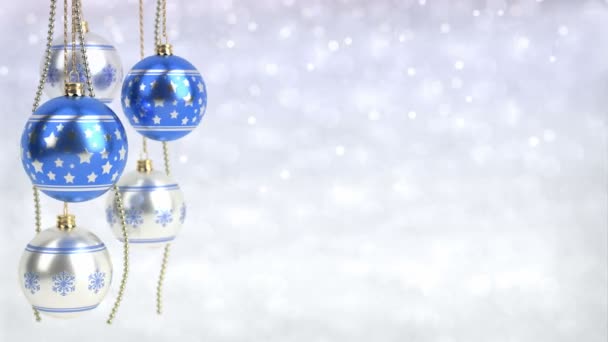 mgr Daria Filipiak
mgr Estera Kolasa    
mgr Justyna Figiel
mgr Aleksandra NierychłaProjektem zostały objęte przedszkolaki:grupa dzieci wieku od 5 do 6 lat
Okres realizacji: 02.XII.2019 r. – 13.XII.2019 r.Ogólny cel projektu: Propagowanie wiedzy o bombkach i ich roli oraz rozwijanie wrażliwości artystycznej.Szczegółowe cele projektu:dziecko zna tradycję chrześcijańską symboliki bombki jako ozdoby choinkowej,dziecko pogłębia informacje na temat bombek – ich kształtów, kolorów, faktur, wielkości,dziecko ukazuje piękno i magię Świąt Bożego Narodzenia w odniesieniu do dekorowania świątecznego drzewka ozdobami,dziecko kształtuje umiejętność posługiwania się różnorodnymi materiałami, przyborami i narzędziami w działaniach plastyczno-konstrukcyjnych,dziecko kształtuje pojęcia matematyczne dotyczące: wielkości przedmiotów, ich przeliczania i porównywania,dziecko kształtuje umiejętność poszukiwania informacji,dziecko doskonali umiejętność formułowania pytań,dziecko wzmacnia poczucie sprawstwa, własnej wartości,dziecko wzbogaca słownik związanym z tematem projektu,dziecko poznaje zasady bezpiecznego zachowania się poza terenem przedszkola,dziecko kształtuje umiejętność pracy w grupach,dziecko rozwija twórcze i logiczne myślenie,dziecko dzielenie się spostrzeżeniami w formie plastycznej i słownej.Rodzaje aktywności:językowa – literacka, matematyczna, plastyczno – techniczna, społeczno – przyrodnicza, ruchowa, teatralna 
Środki dydaktyczne: ilustracje, lupy, teksty literackie, filmy edukacyjne, przybory malarskie, muzyka
Metody i formy pracy: wycieczki, spacery – obserwacja,pokaz,zabawy badawcze,metoda ćwiczeń praktycznych,metoda gier i zabaw dydaktycznych,filmy edukacyjne,drama,wystawa,twórczość plastyczna,rozmowy, dyskusje dające dzieciom możliwość dzielenia się swoimi przeżyciami,współpraca ze środowiskiem w realizacji projektu: rodzice, pracownicy Fabryki Bombek w Gnieźnie, eksperci z Klubu Seniora Art KujawyKORZYŚCI WYNIKAJĄCE Z PRZEPROWADZONEGO PROJEKTU: 
Dzieci:wzbogaciły swoją wiedzę o bombkach, w oparciu o obserwacje (wycieczkę, filmy krótkometrażowe),  nauczyły się etapów powstawania bombek, potrafią wymienić faktury z jakich wykonywane są bombki, przyjęły odpowiednią postawę podczas działań na rzecz Świąt Bożego Narodzenia, odkryły nowe źródło inspiracji twórczych – plastycznych, nauczyły się korzystać z różnorodnych technik i narzędzi.
Nauczyciele:poszerzyli swoją wiedzę na temat znaczenia bombek, wzrosła ich wiedza oraz świadomość, wzbogacili swoje umiejętności o nowe techniki plastyczne.
Przedszkole: Placówka zaprezentowała się w środowisku lokalnym poprzez wspólną wycieczkę do Fabryki Bombek w Gnieźnie i wizytą z ekspertami pracującymi na terenie fabryki, nawiązany został kontakt z rodzicami w oparciu o wspólne tworzenie bombek oraz ekspertami – seniorami z Klubu Art - Kujawy, który będzie można kontynuować 
w kolejnych latach.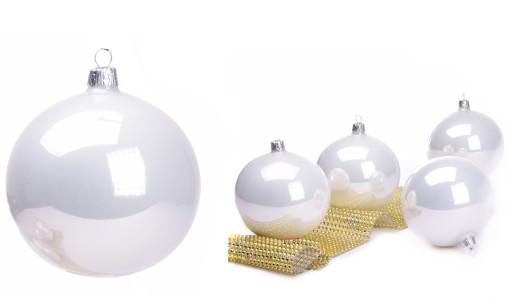 I Rozpoczęcie projektu:1. Stworzenie siatki pojęć dotyczących tego, co dzieci wiedzą na temat bombek2. Zapisanie tego, co dzieci wiedzą – burza mózgów3. Ustalenie wspólnych działań4. Przekazanie rodzicom informacji ( w formie zebrania ) o rozpoczęciu projektu – podkreślenie prośby o zaangażowanie się w nasze działania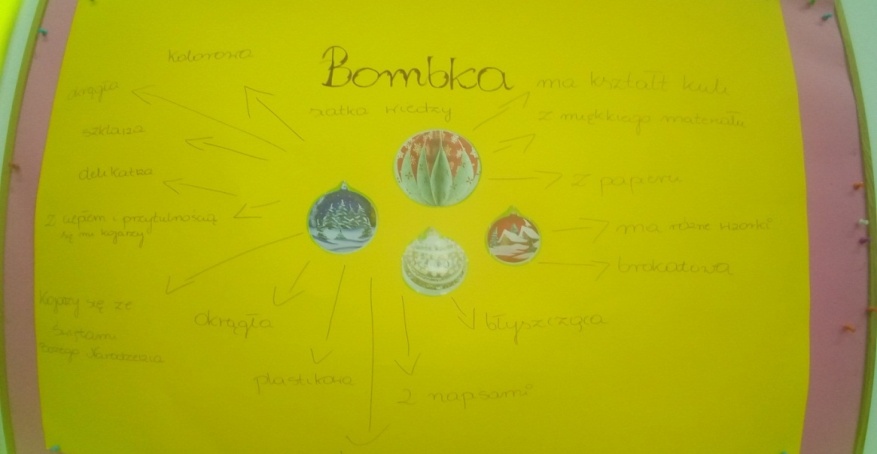 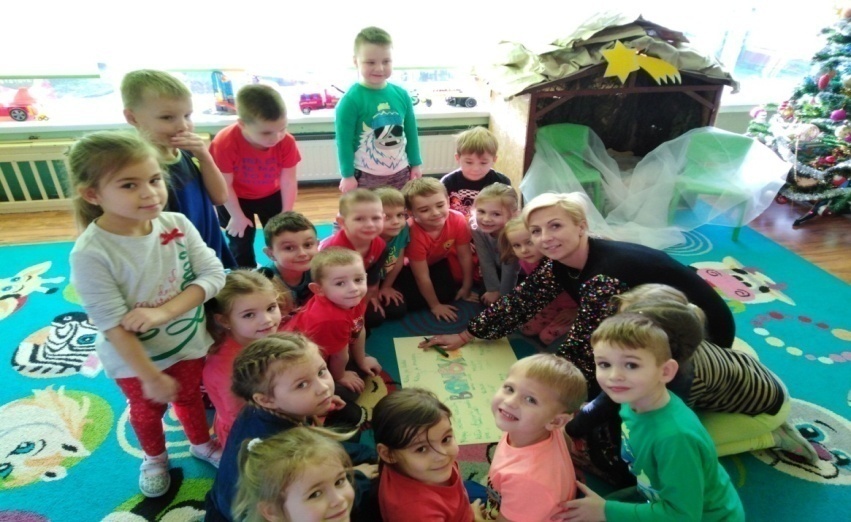 II Realizacja projektu:Wspólnie z rodzicami dołożyliśmy wszelkich starań, aby kącik tematyczy w sali był bogaty 
w różnokolorowe bombki, o różnej wielkości i fakturze. Dzieki temu każde dziecko miało możliwość zaznajomienia się z wyglądem bombki, kształtem, kolorem oraz rodzajem.Ponadto w kącikacu znalazły się różne akcesoria niezbędne do ozdabiania bozonarodzeniowych bombek (brokaty, cekiny, koraliki, wstążeczki, makarony, wycinanki, kleje itp.)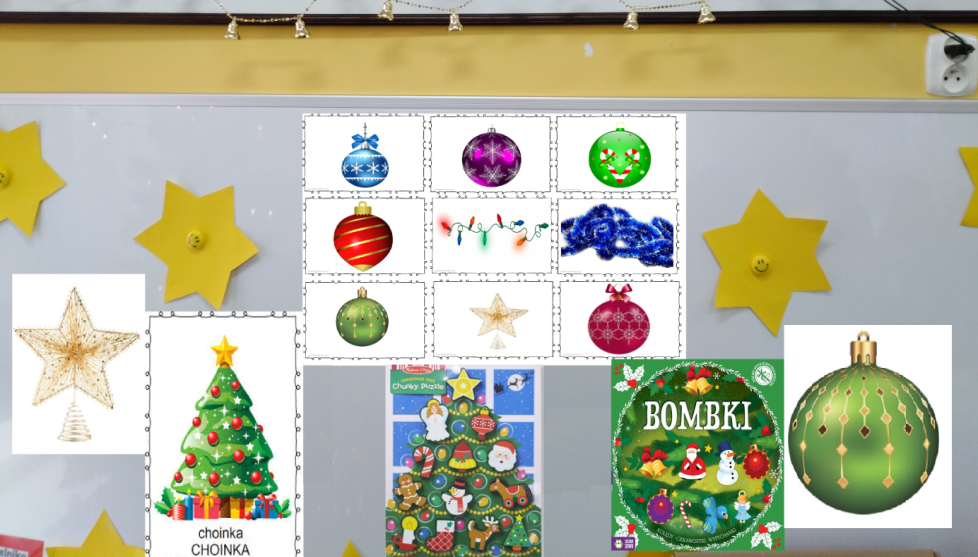 W ramach realizacji projektu badawczego dzieci podejmowały wielokierunkową aktywność dzięki czemu zgłębiały wiedzę poprzez działanie. Pierwszym wyzwaniem dla dzieci było przygotowanie wraz z nauczycielami świątecznych kartek z wizerunkiem, motywem bombki na kiermasz bożonarodzeniowy zorganizowany 
w naszym przedszkolu.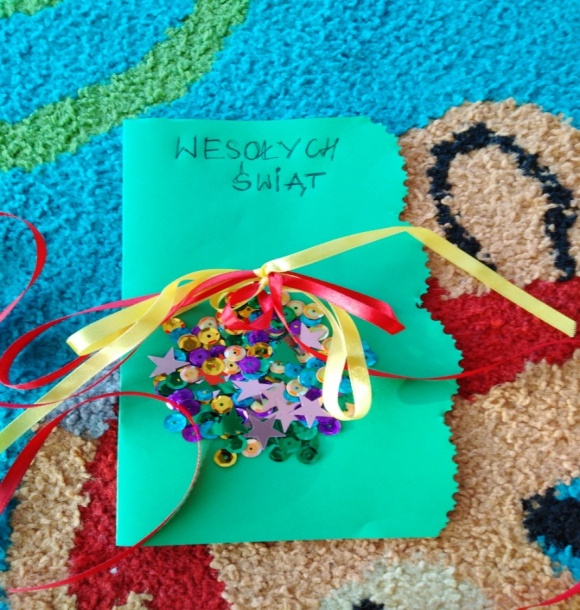 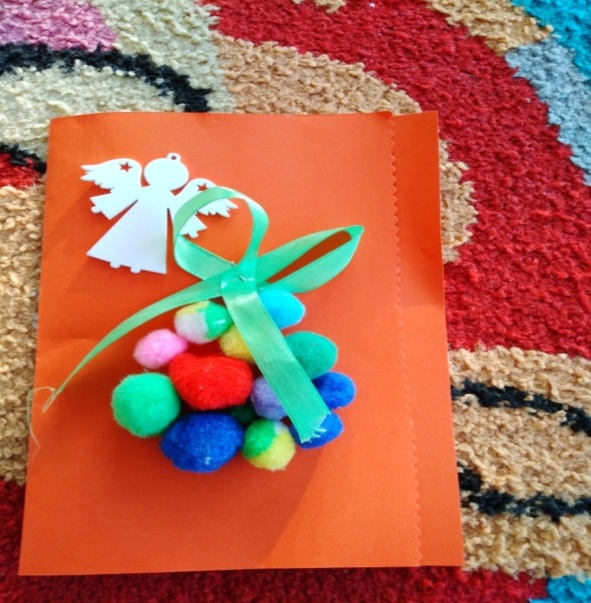 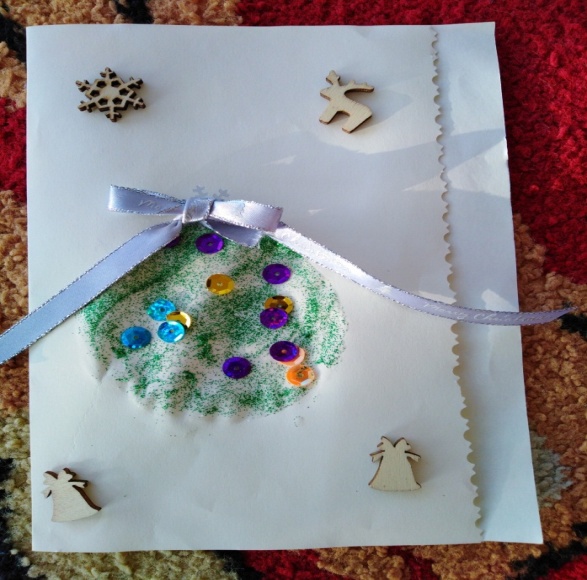 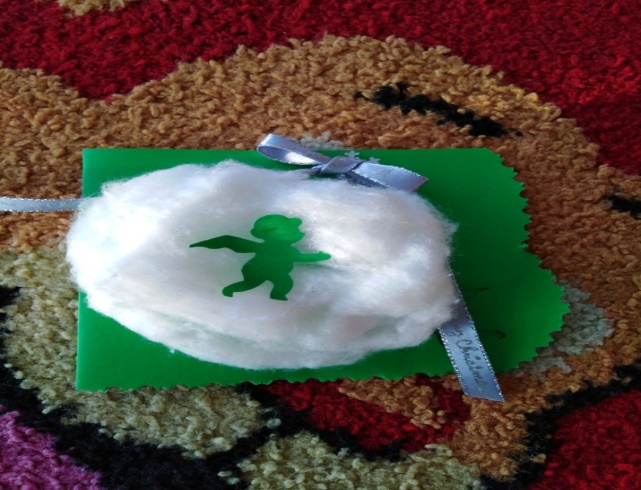 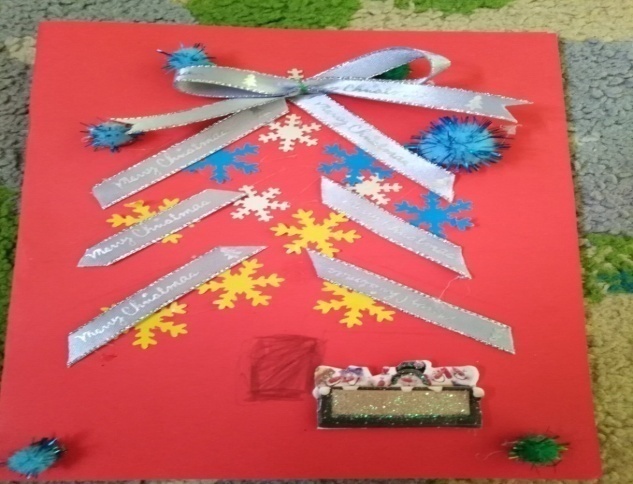 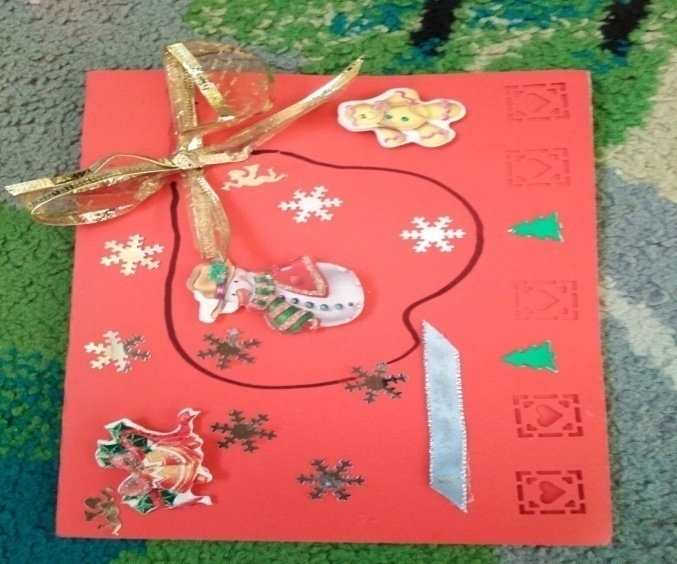 W zakresie aktywności plastycznej dzieci kolorowały w małych zespołach poszczególne fragmenty „Zimowej bombki”.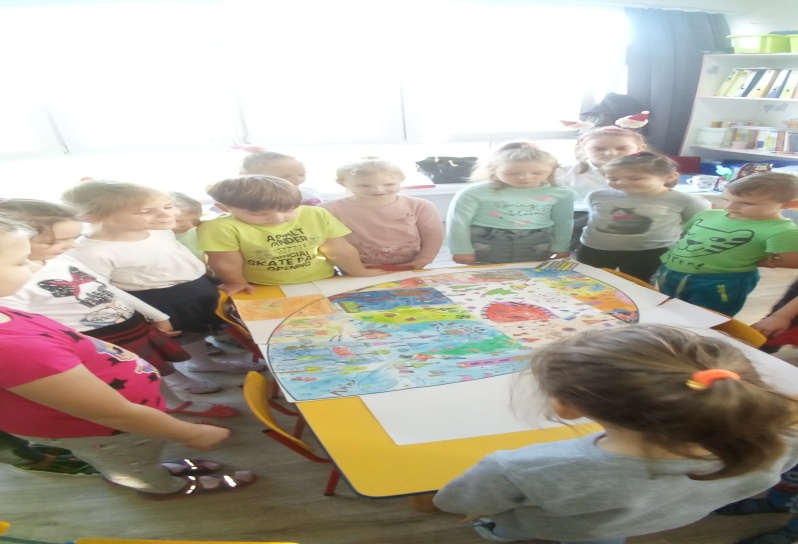 Wykonywały pracę plastyczną pt. „Moja bombka” – kolorując kontury bombki, a także tworzyły własna bombkę przestrzenną techniką orgiami, którą później ozdabiały elementami do dekoracji przygotowanymi z wyciskaczy według własnego pomysłu.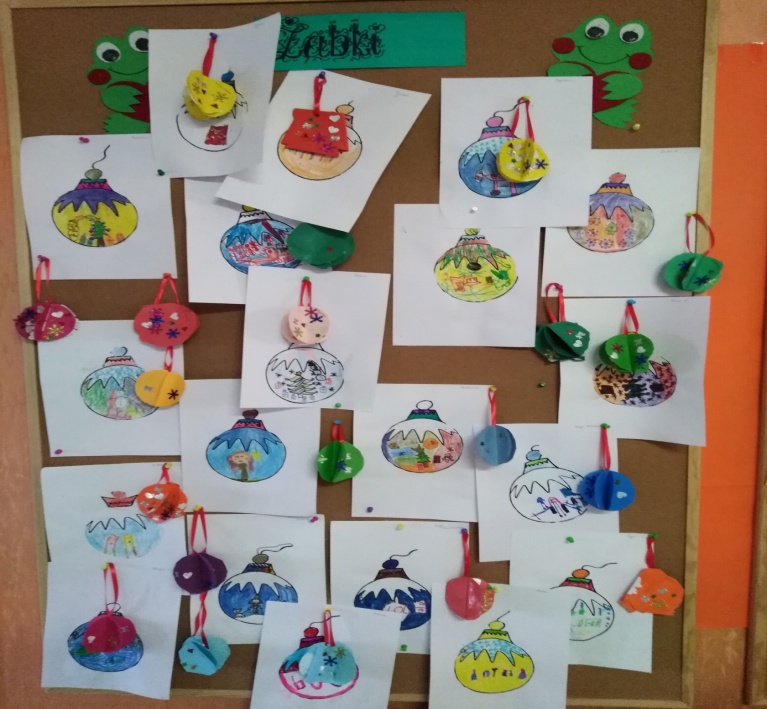 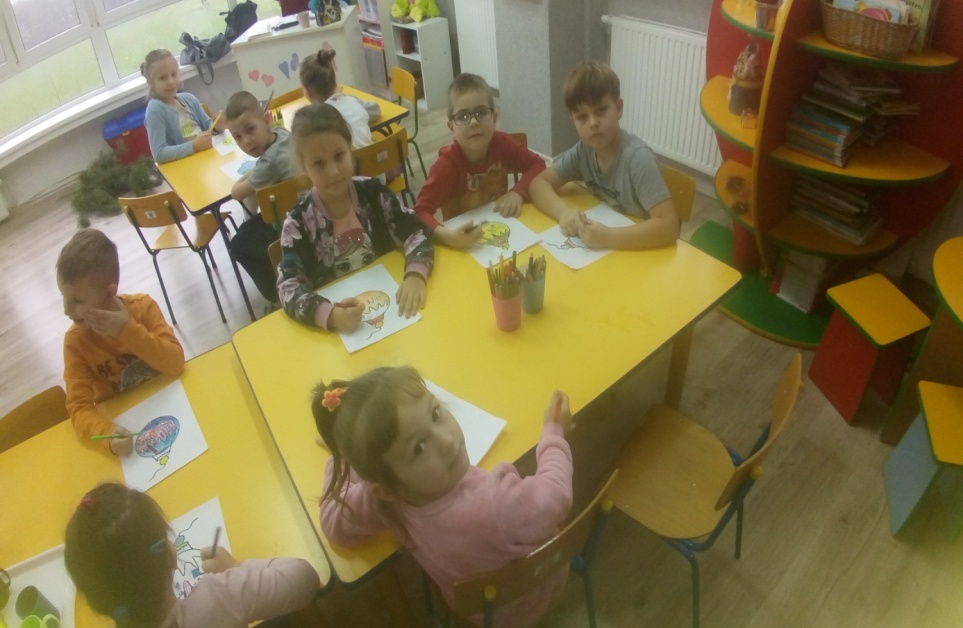 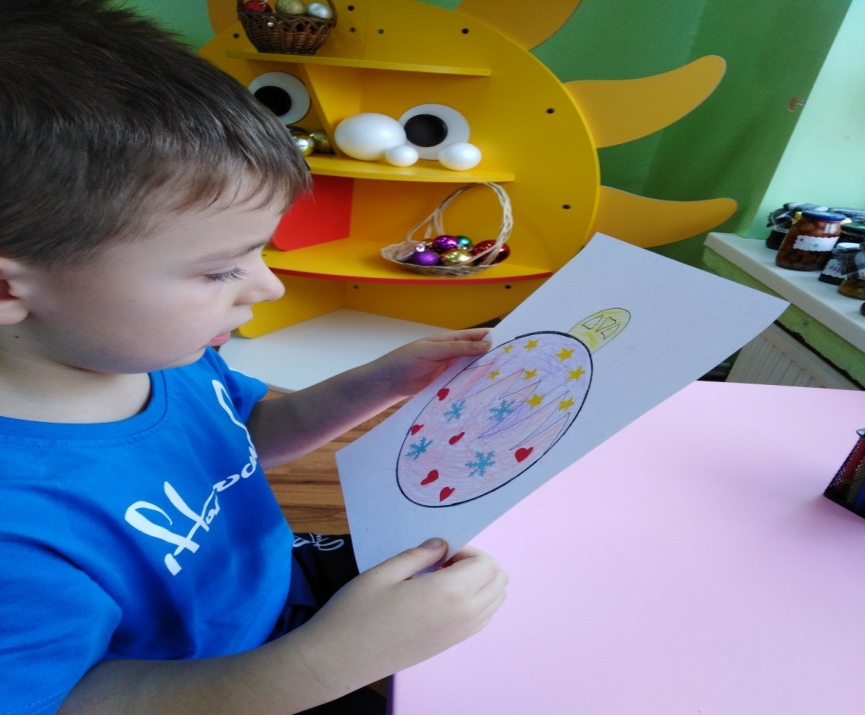 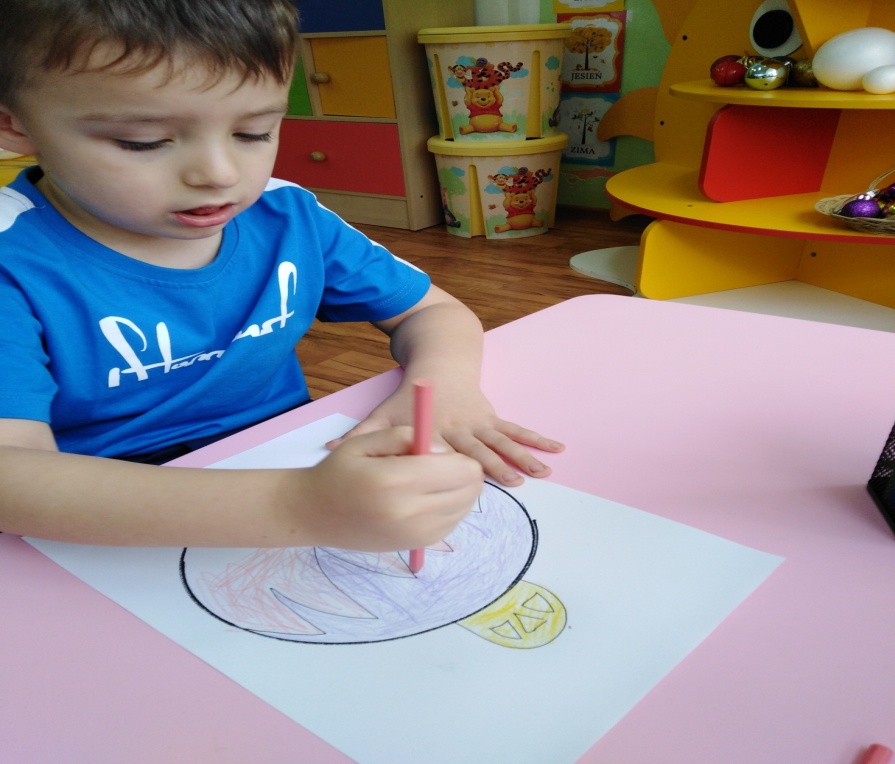 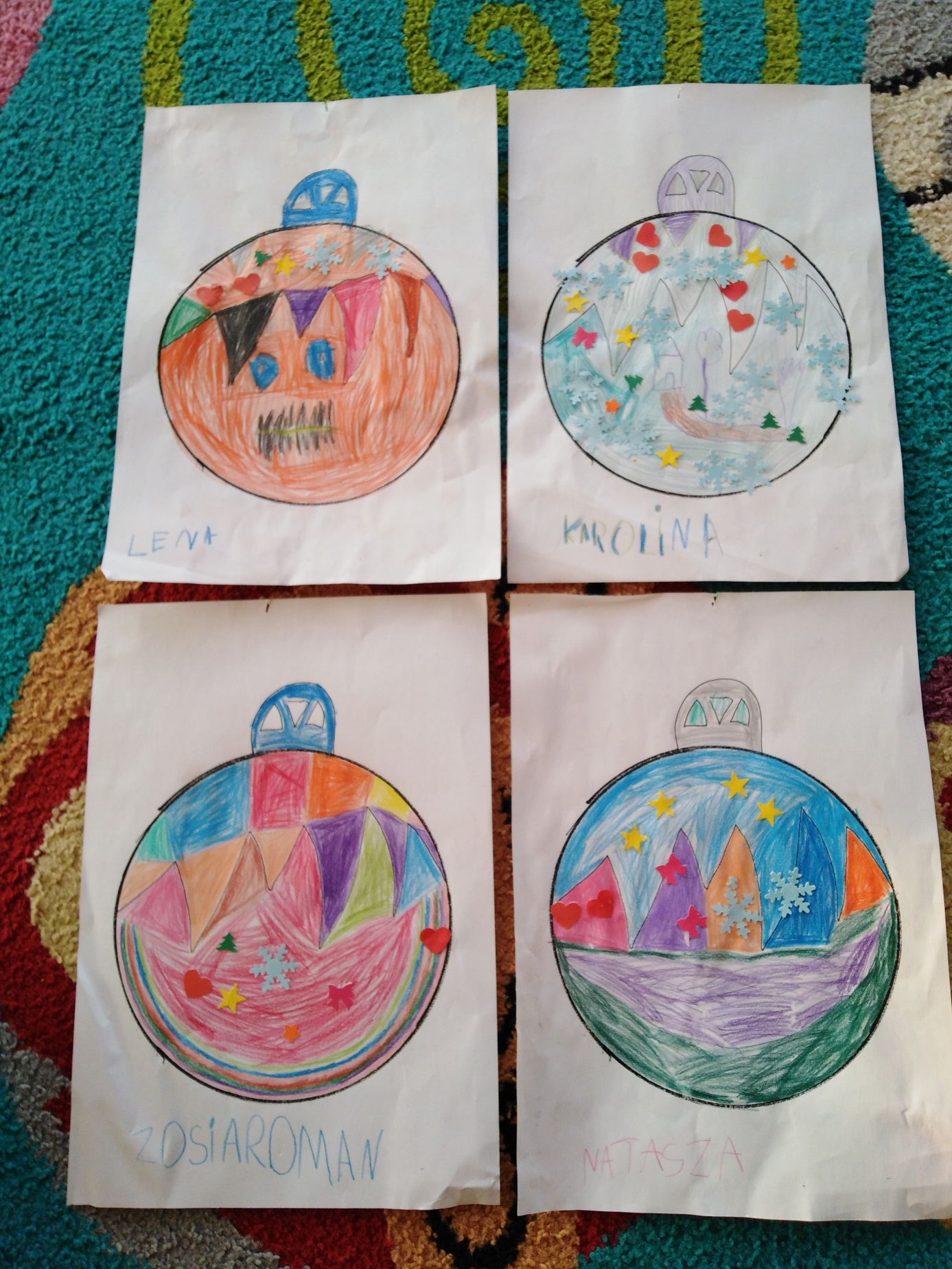 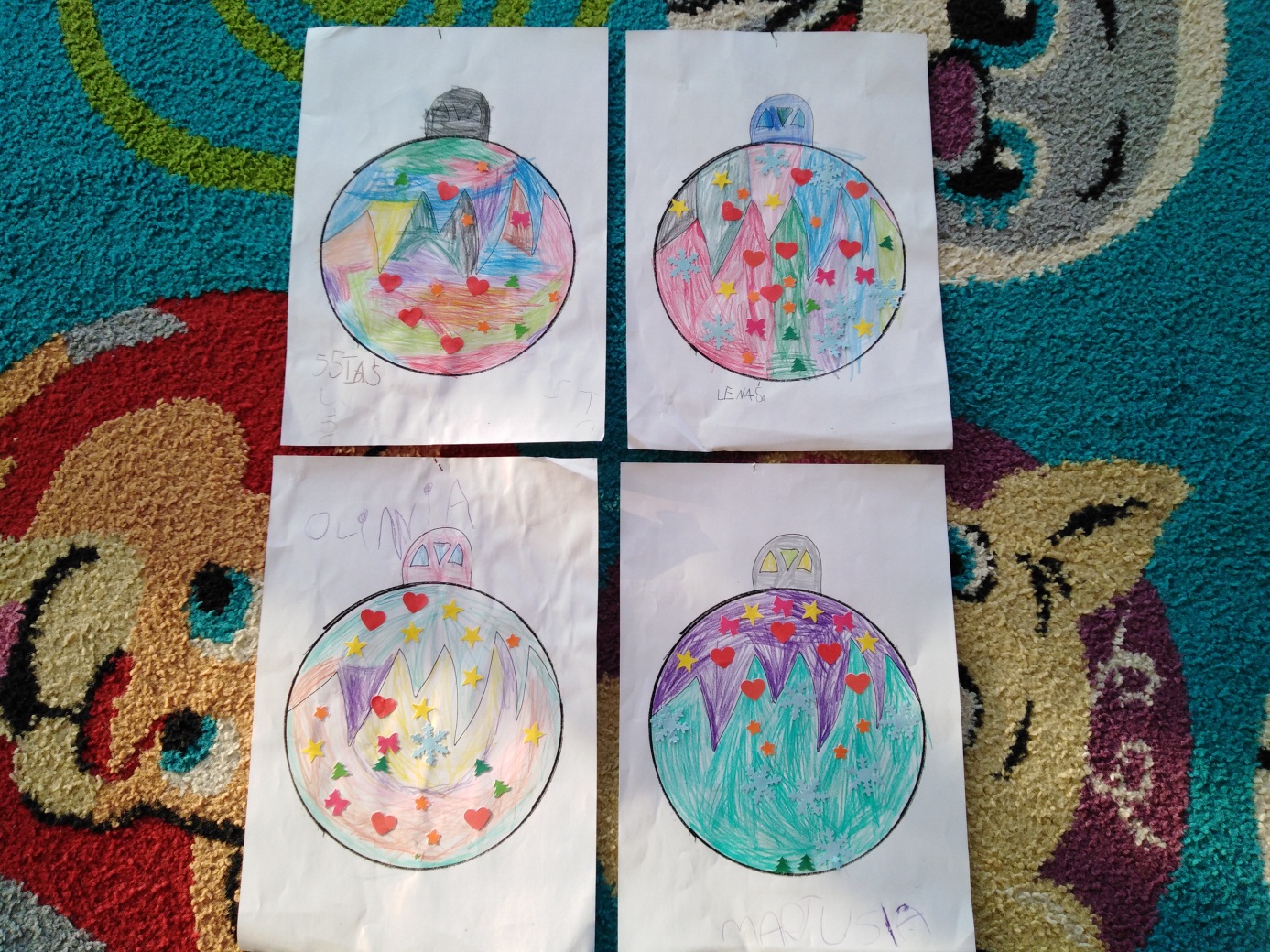 Podejmując aktywność plastyczną nie zabrakło również tworzenia bombki techniką decoupage.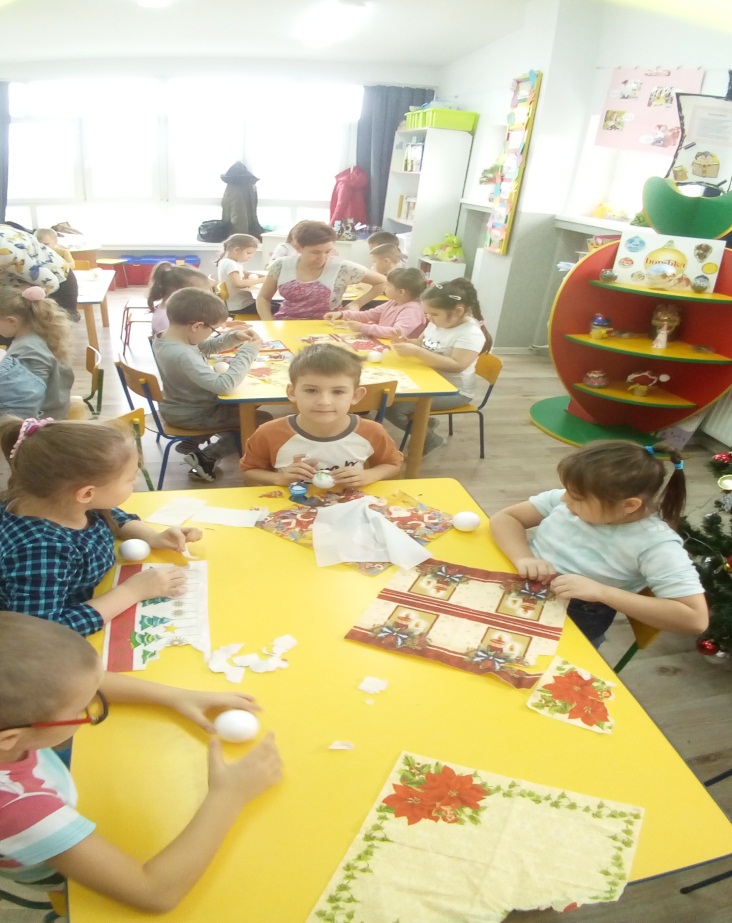 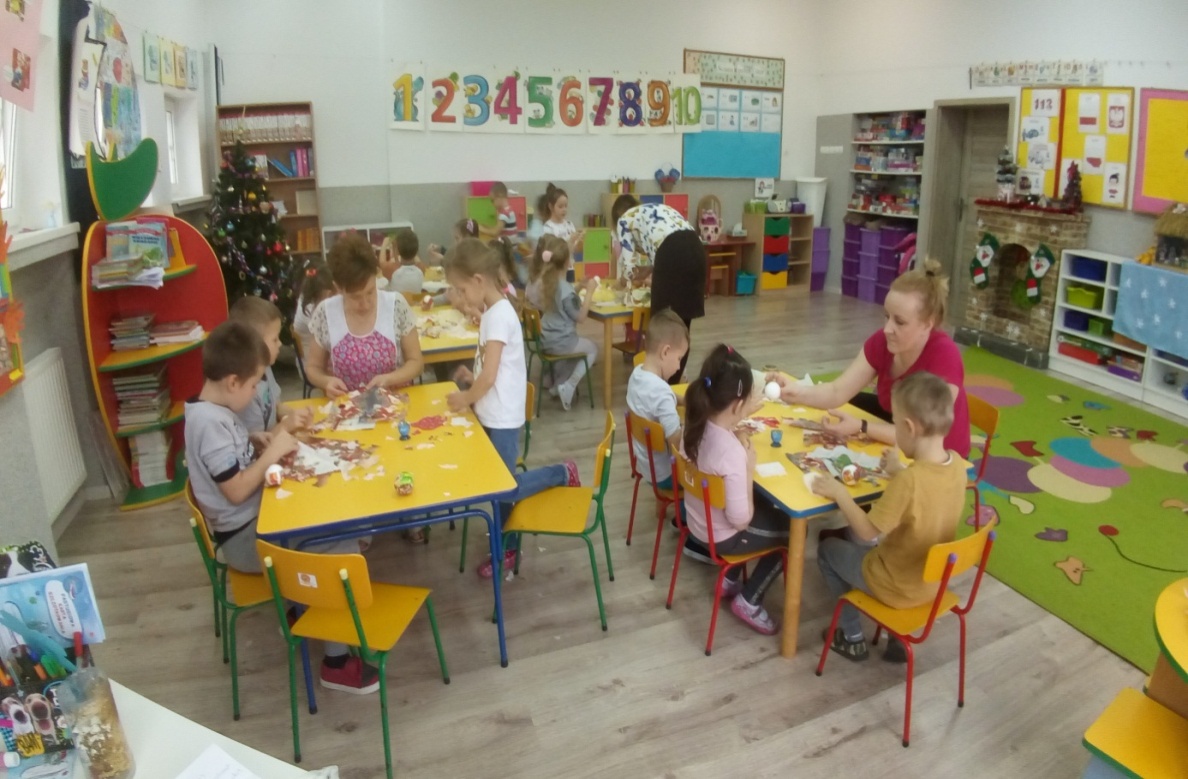 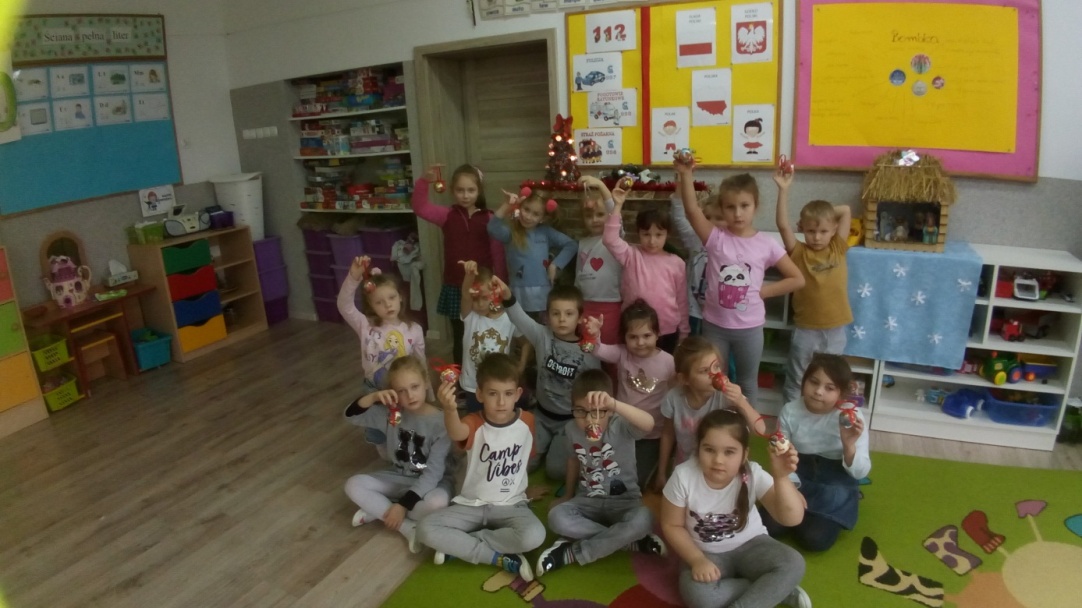 W takcie realizacji projektu nie zabrakło również pracy „Jestem projektantem bombki”, która pozwoliła usprawnić naszą rękę wiodącą. 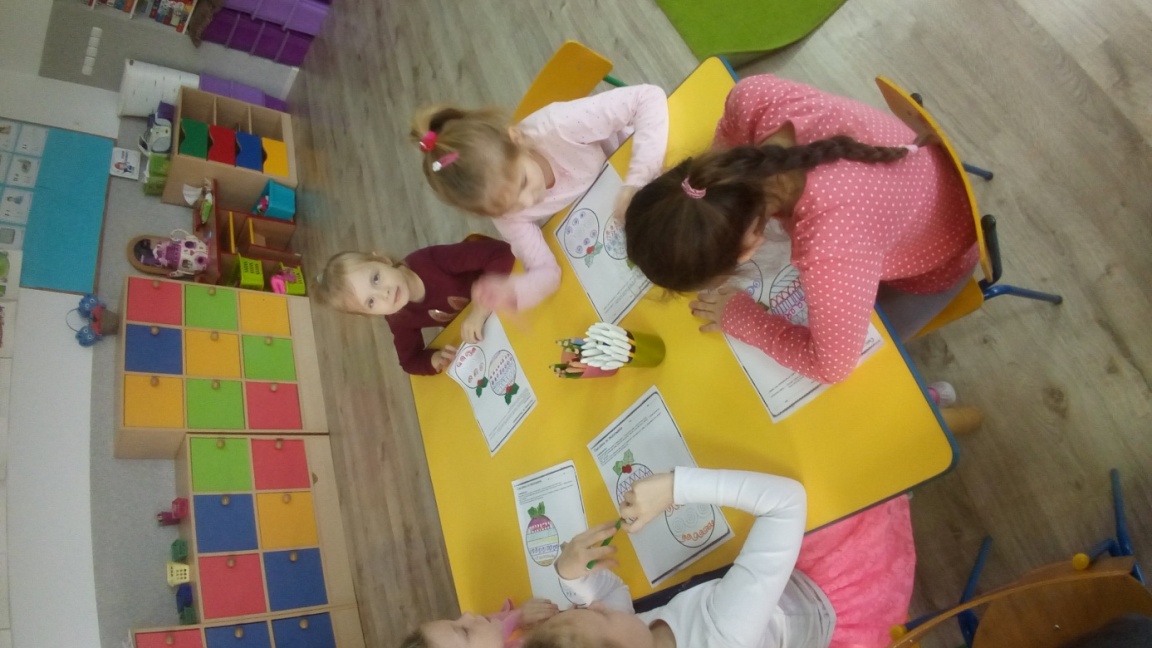 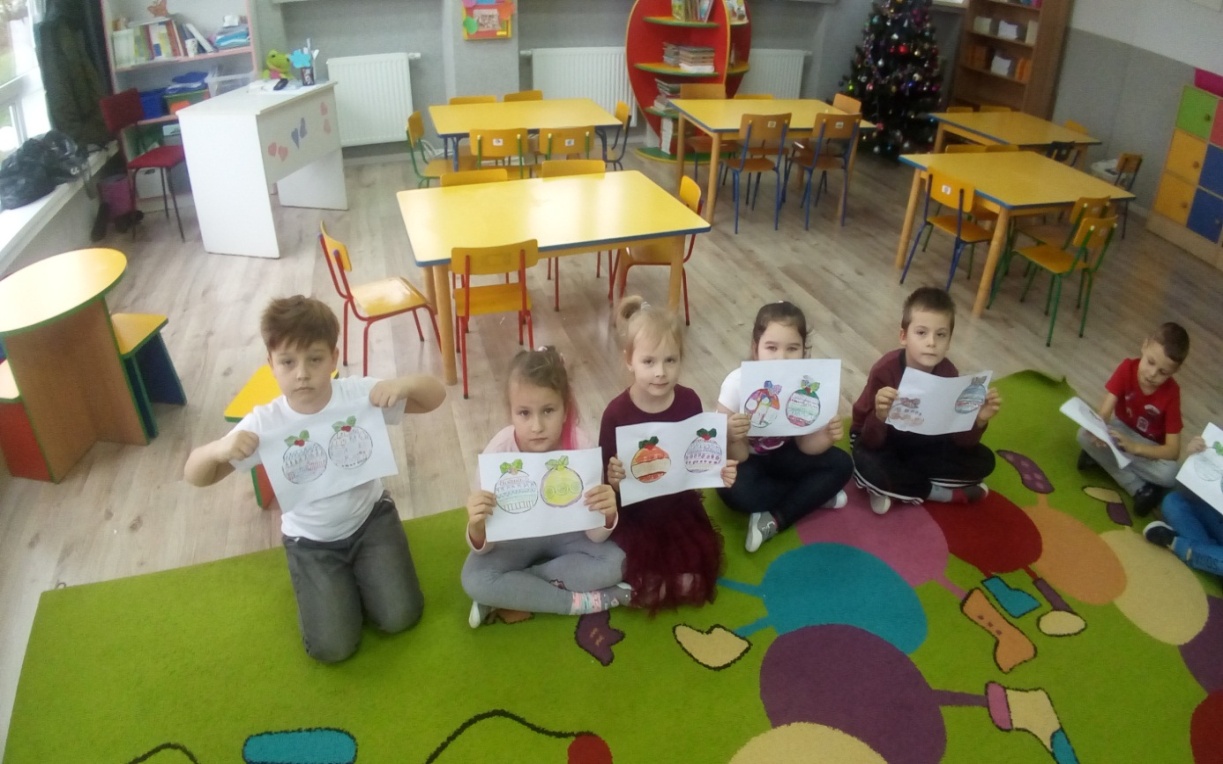 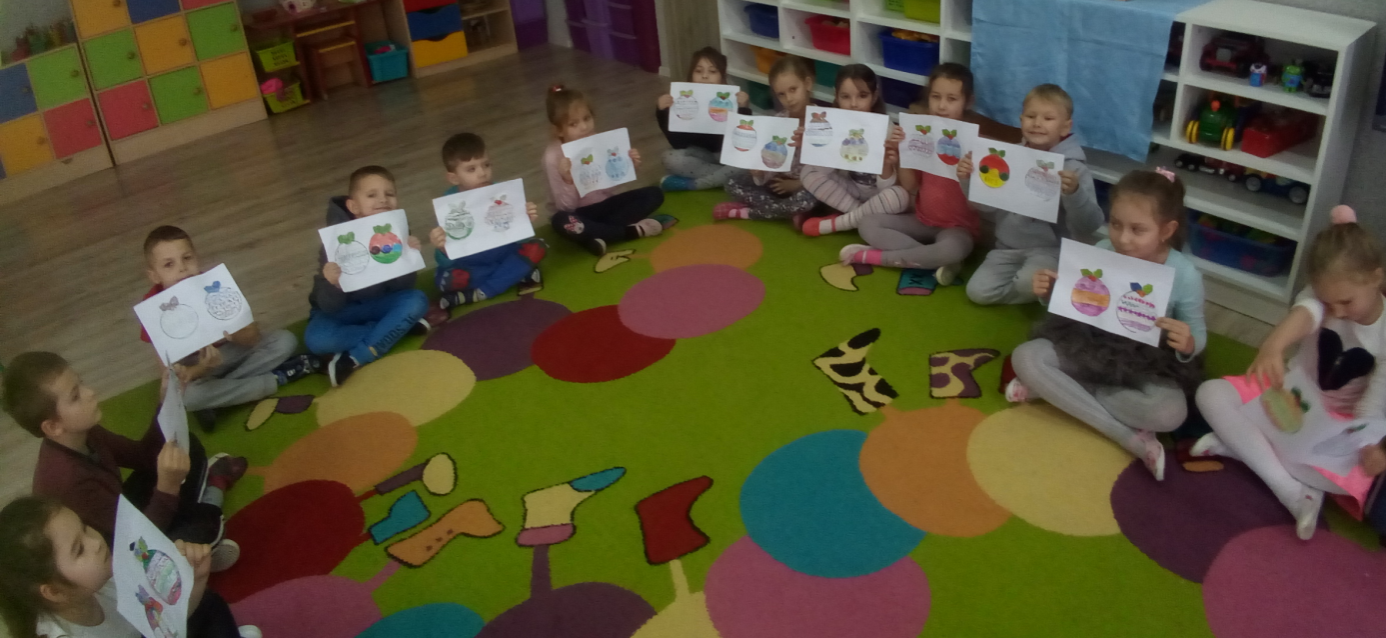 Realizując projekt badawczy „Bombka” nie mogło zabraknąć wycieczki do fabryki bombek 
w Gnieźnie, na którą wybrały się Żabki” i „Krasnale” wraz z opiekunami. Dzieci miały możliwość zwiedzania fabryki. W dziale „dmuchalnia” zobaczyły jak podgrzewa się szklane rury, by z przygotowanych porcji szkła wydmuchać kule, z których powstaną piękne ozdoby choinkowe. W „srebrzalni” zobaczyliśmy jak w wyniku odpowiedniej reakcji chemicznej srebrzy się kule od środka. W „lakierni” podpatrzyliśmy jak kulki nabierają pięknych barw, 
a w dziale „dekoracja” przyjrzeliśmy się jak nanosi się na bombki dekoracyjne wzory, które nabierają wyjątkowego i unikalnego wyglądu. 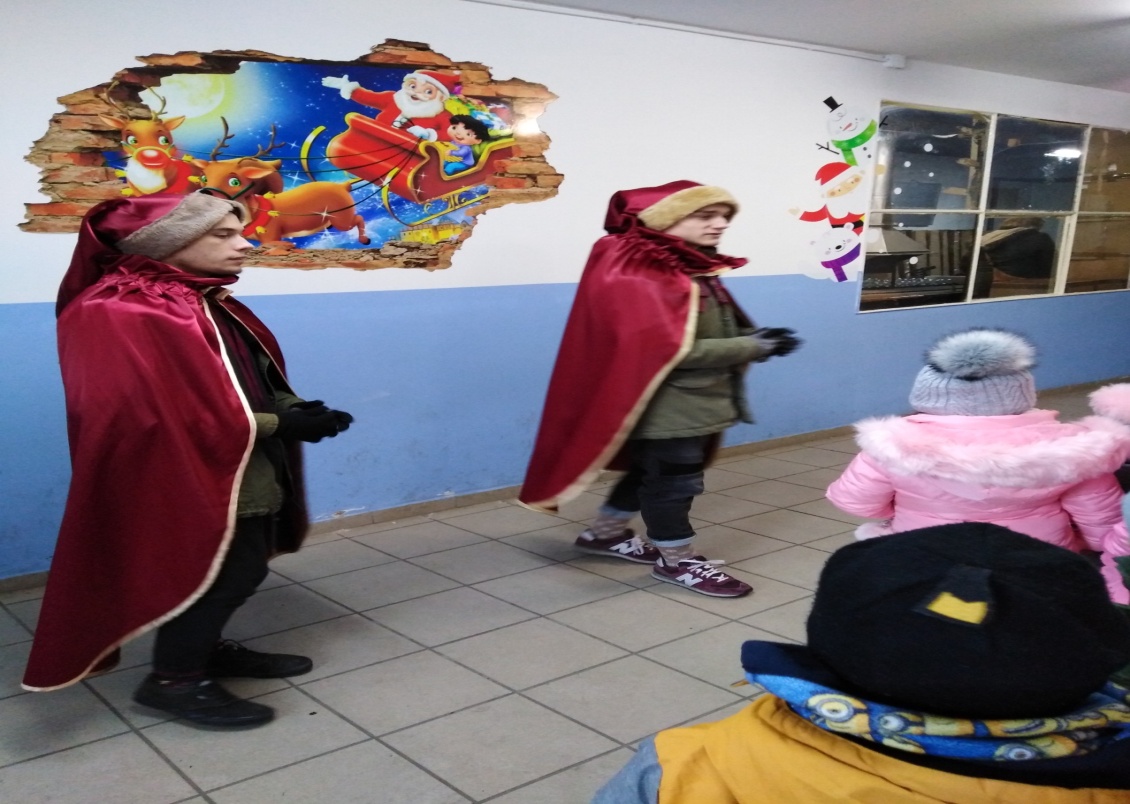 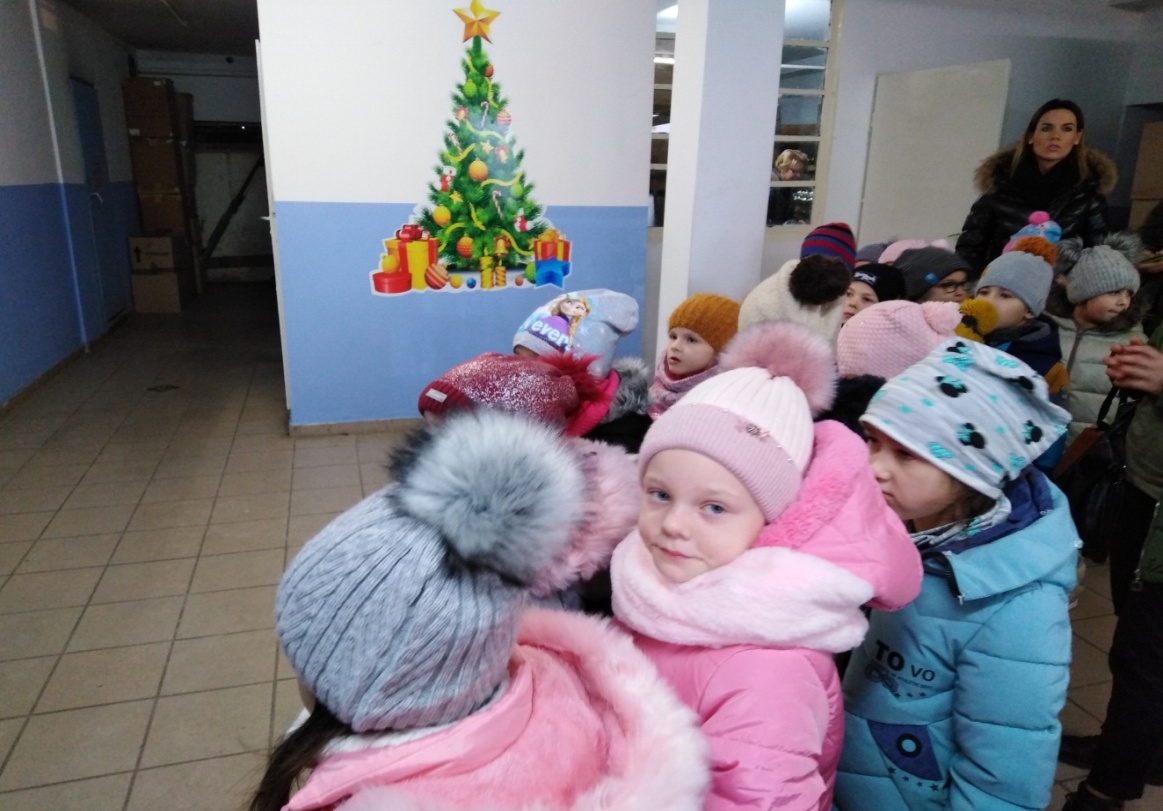 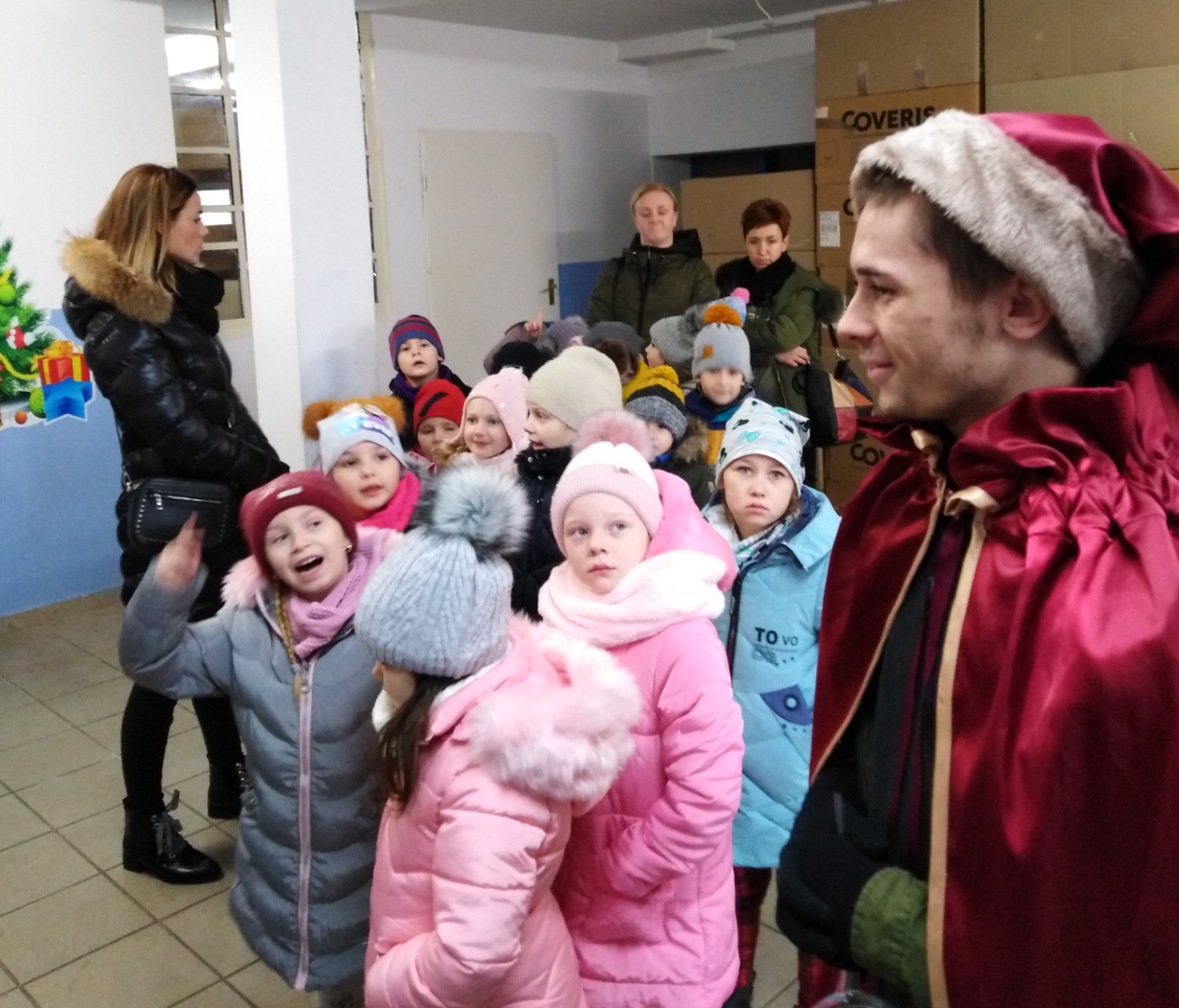 Poznanie etapów powstawania bombek: „dmuchalnia”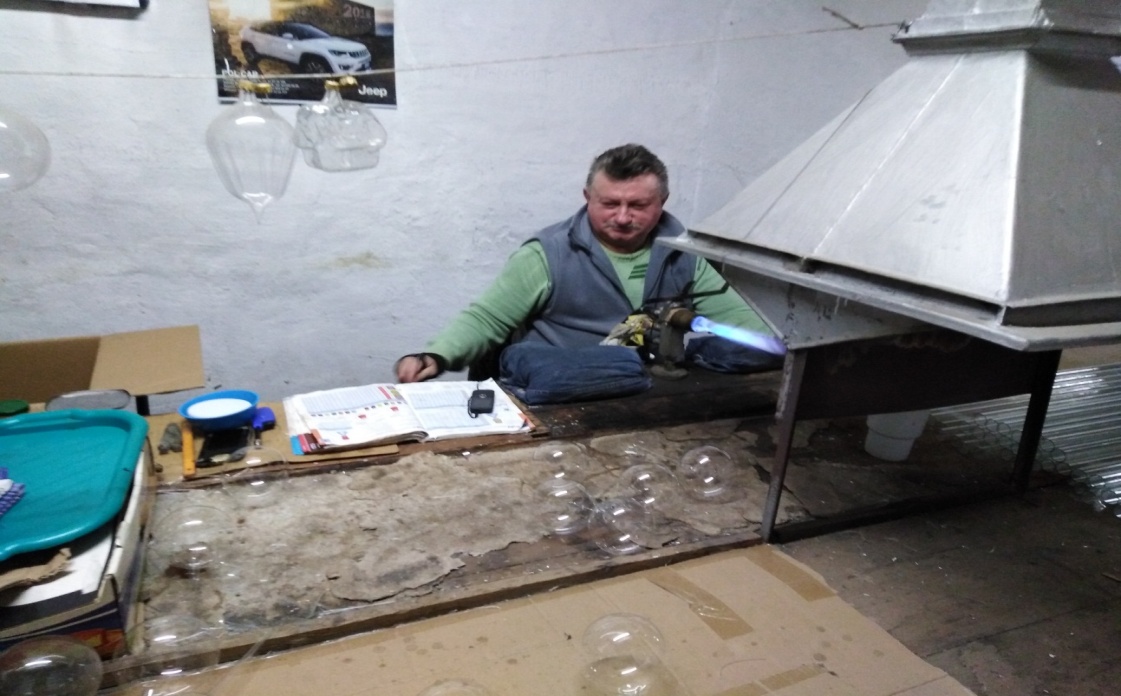 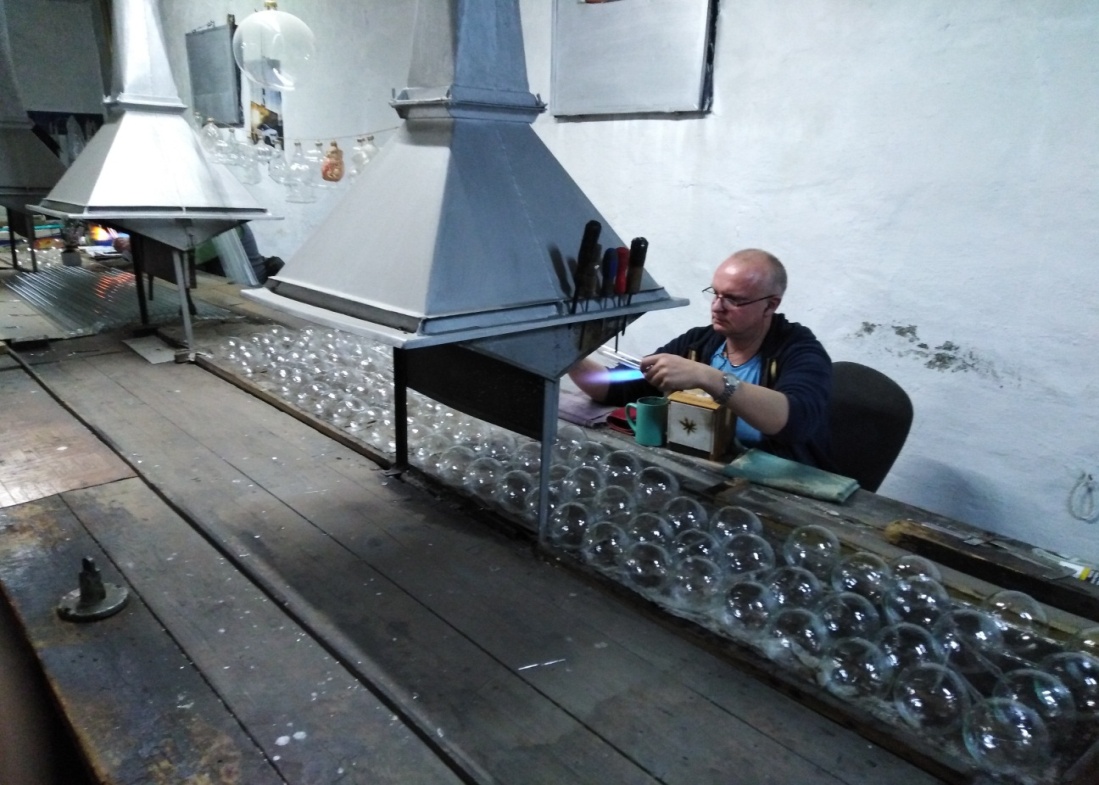 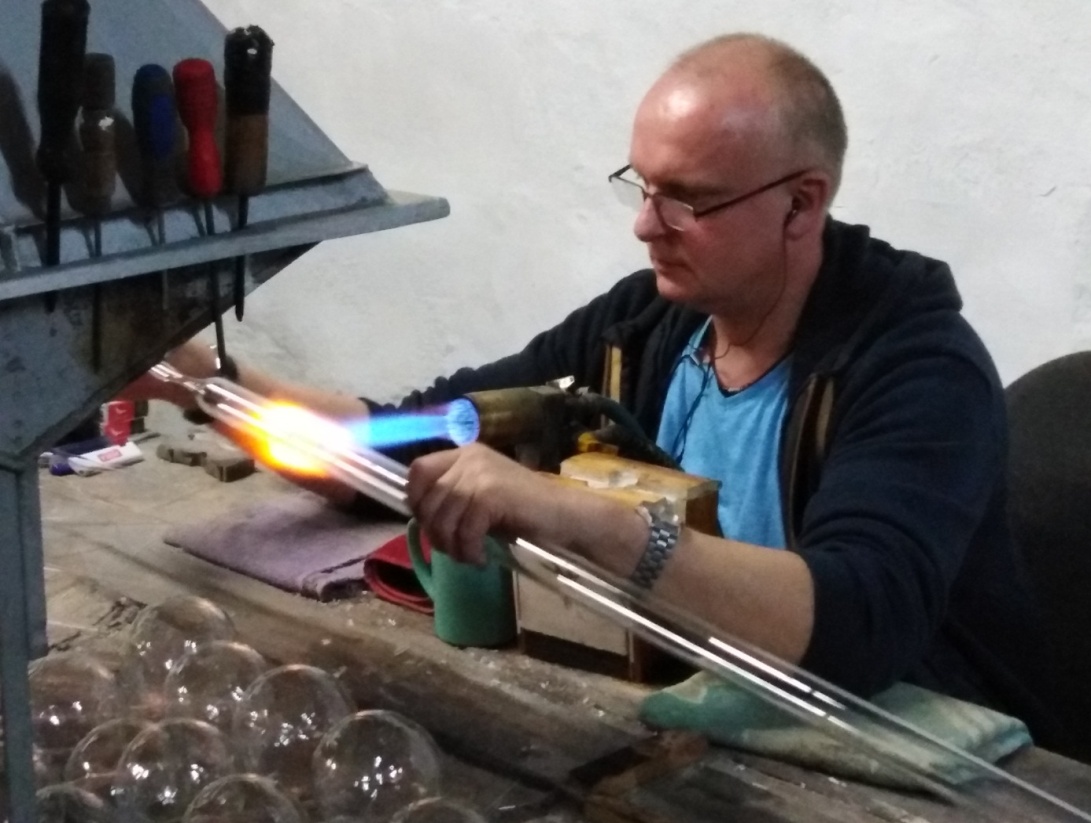 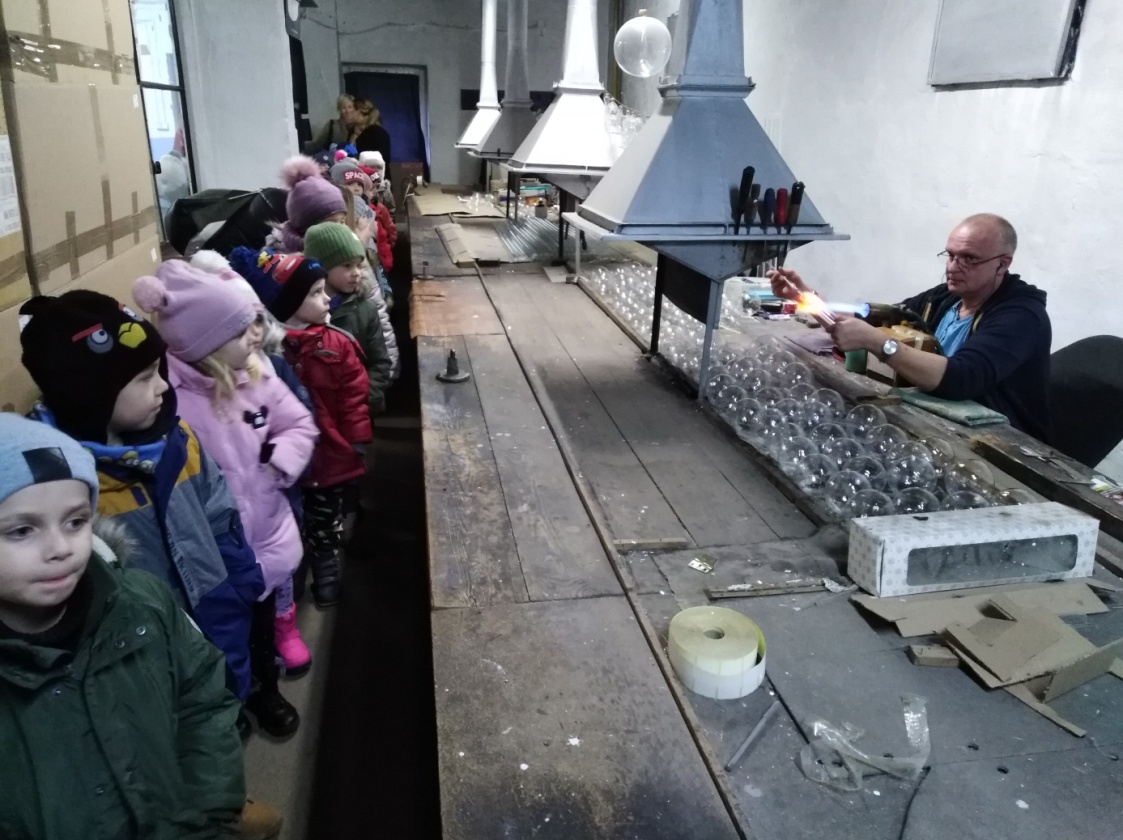 „Srebrzalnia”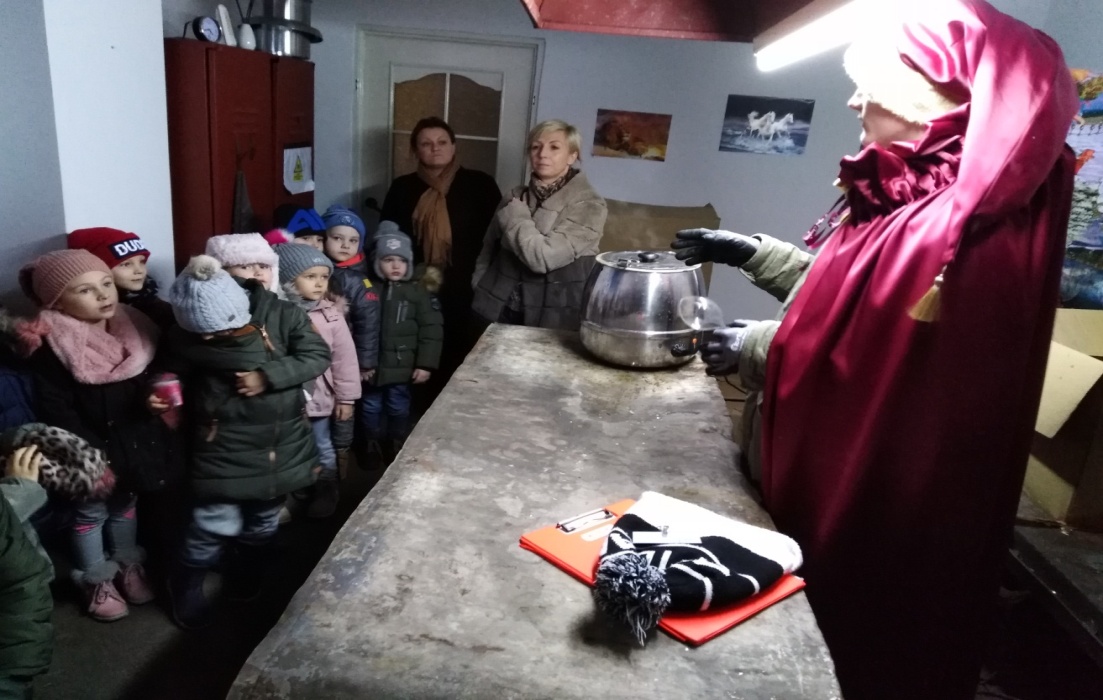 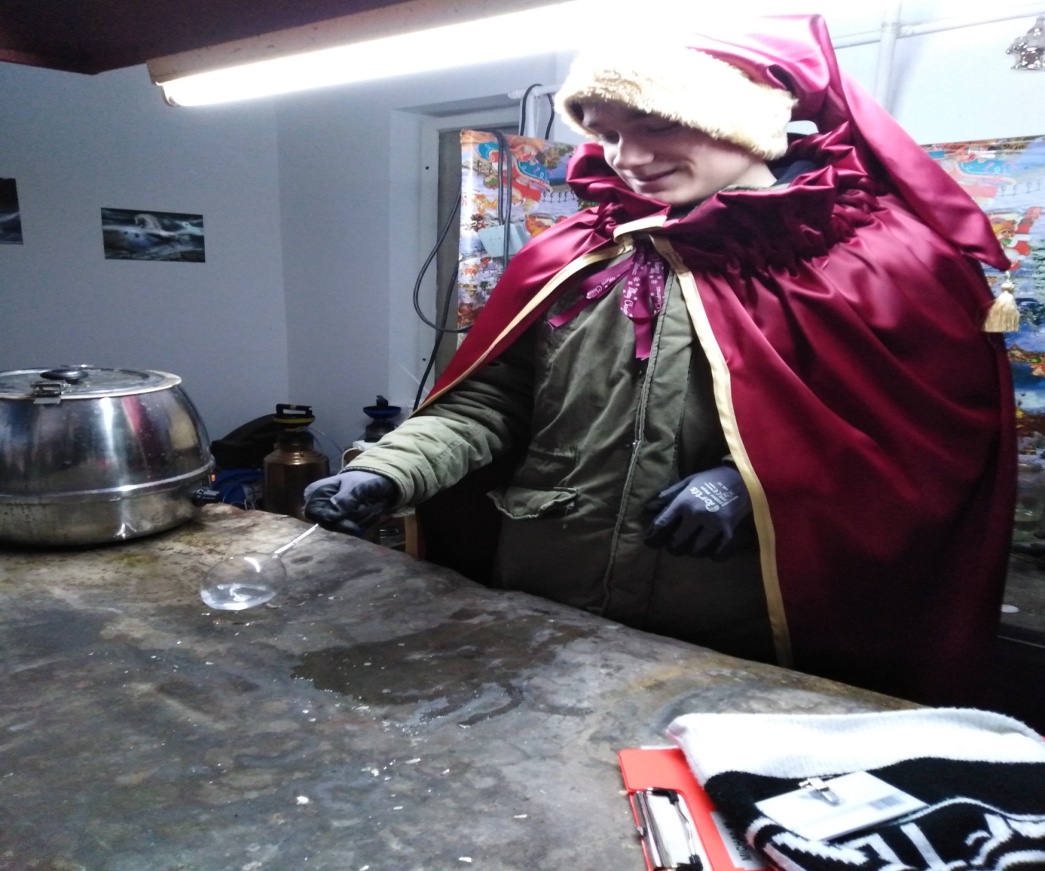 „Lakiernia”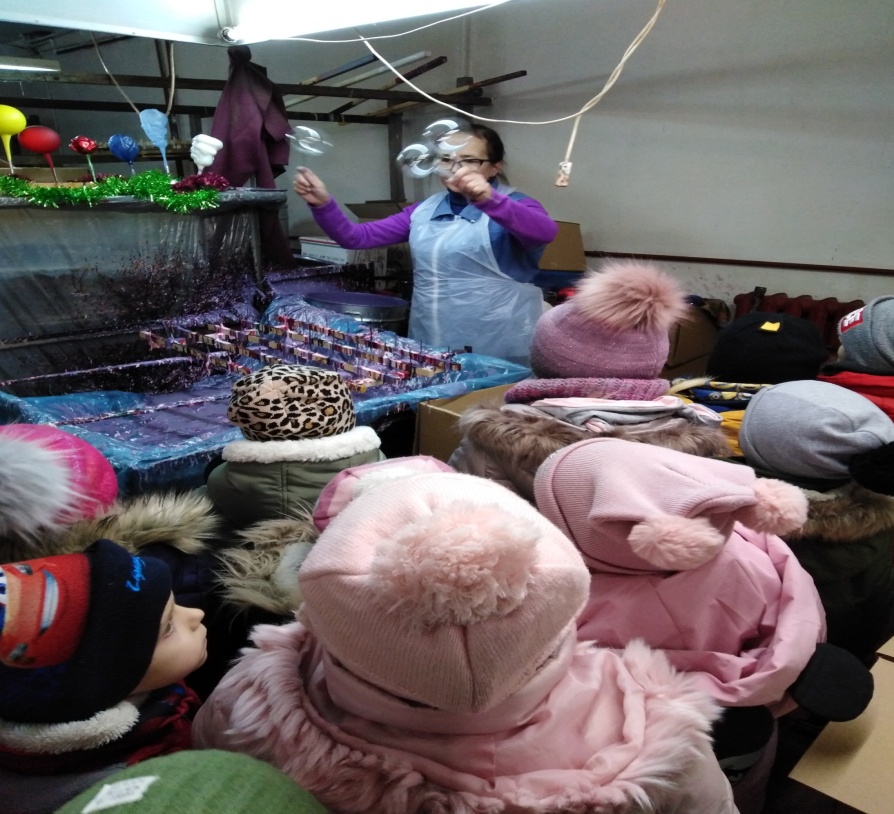 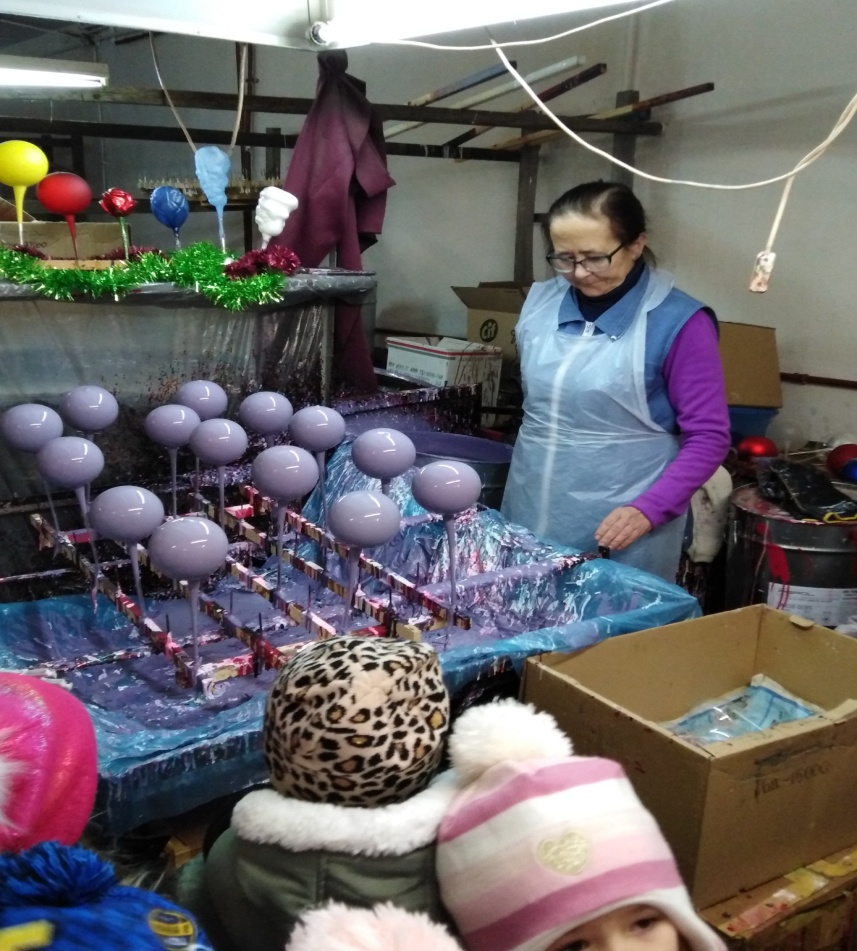 „Dekoracja”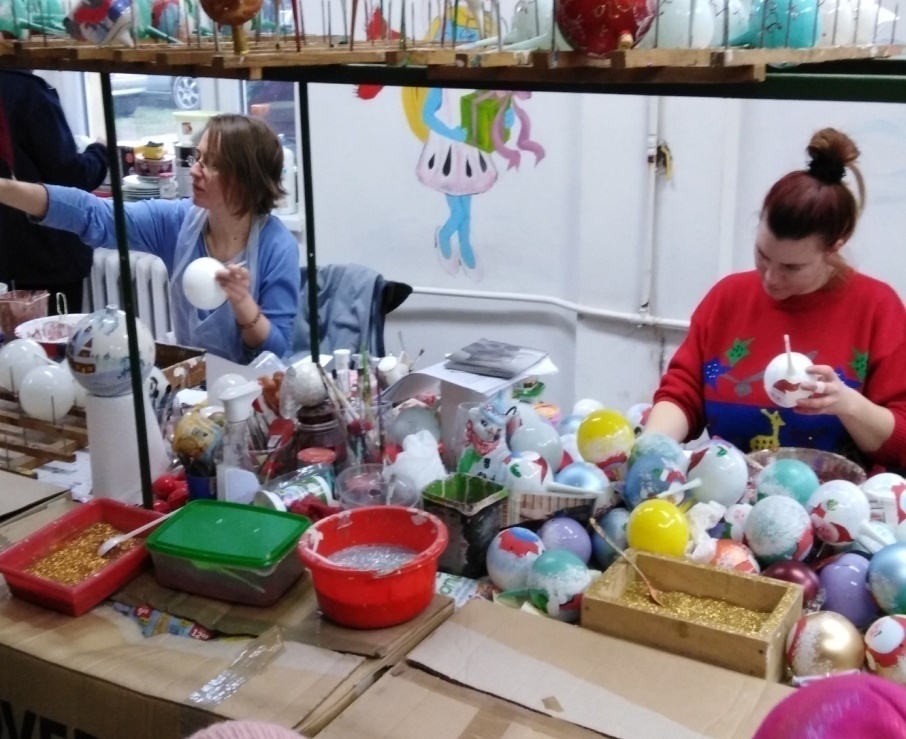 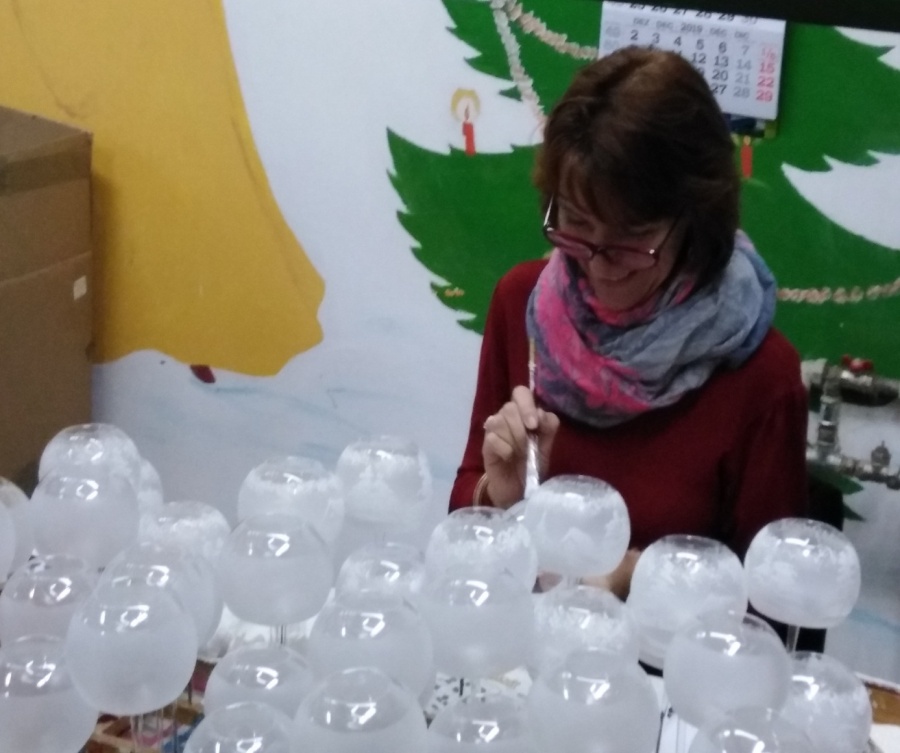 W trakcie realizacji projektu badawczego spacerowaliśmy ulicami Piechcina oglądając świąteczne wystawy w okiennicach sklepów oraz dekoracje zawieszonych na lampach ulicznych. Mieliśmy także okazję zrobić sobie pamiątkowe zdjęcie w wielkiej, kolorowej 
i wieczorem świecącej bombce, która w okresie świątecznym pięknie zdobiła ulice naszej miejscowości.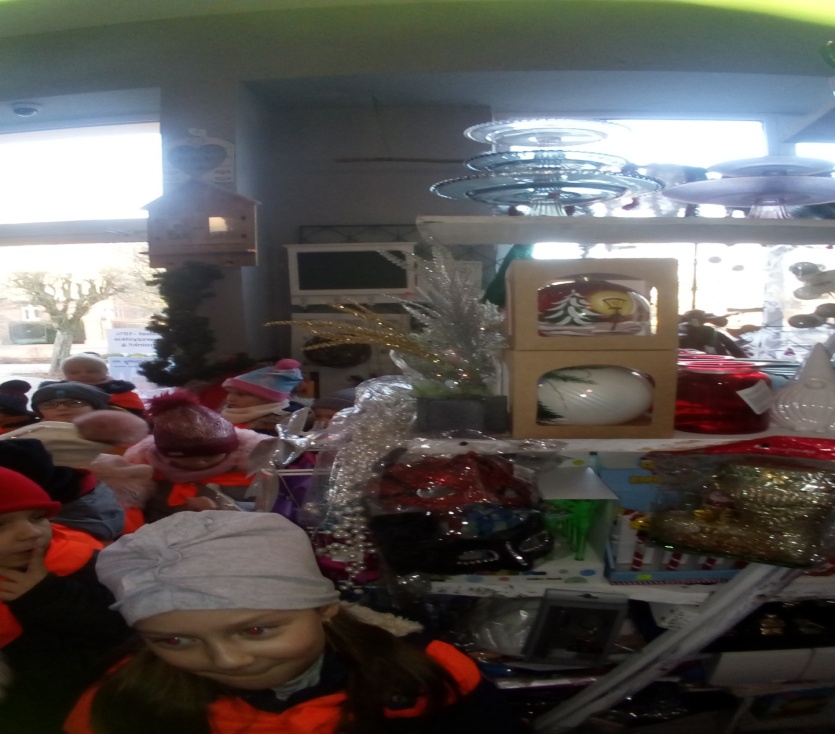 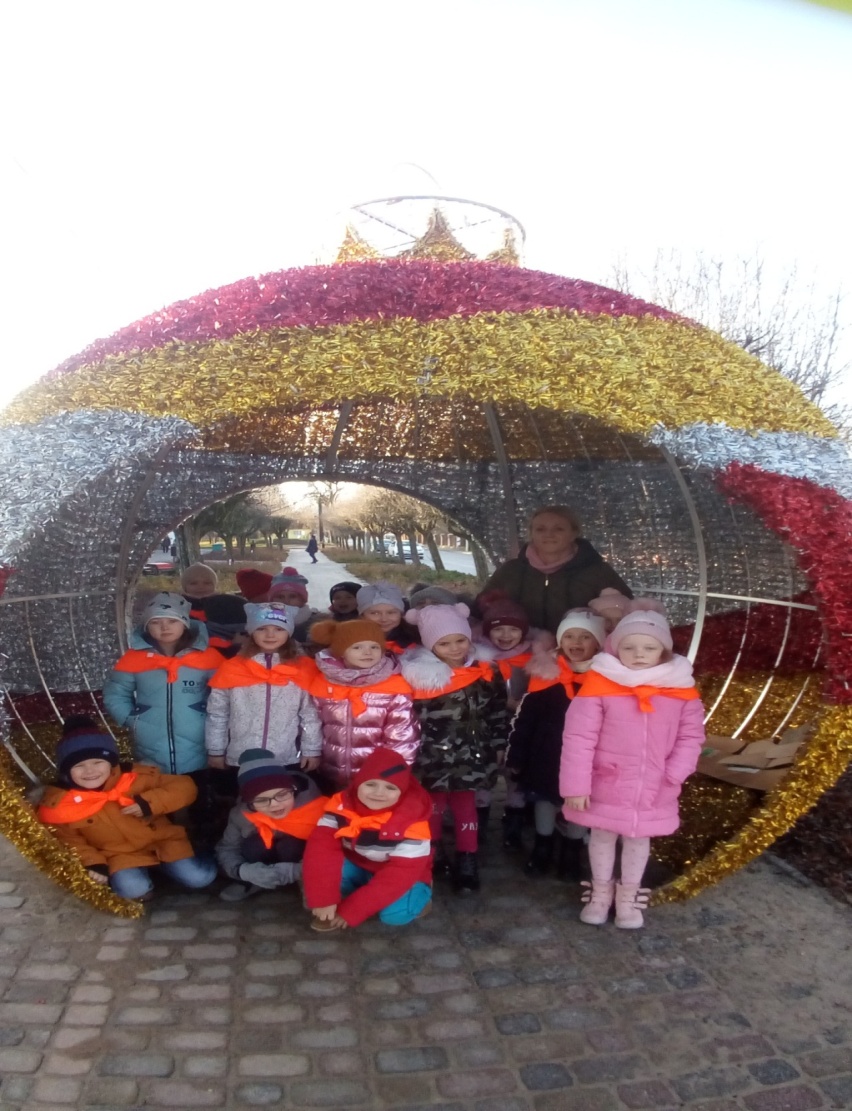 W naszym Przedszkolu gościliśmy również ekspertki z Klubu Seniora „Art – Kujawy”, które wyczerpująco udzieliły odpowiedzi na wszystkie pytania nurtujące dzieci. Seniorki zaznajomiły nas z różnymi fakturami bombek, zaprezentowały bombki własnoręcznie wykonane, opowiedziały z czego można wykonać bombkę, ile trzeba włożyć pracy, aby powstała. Oczywiście na sam koniec nie zabrakło również niespodzianek. Seniorki podarowały dzieciom własnoręcznie wykonaną bombkę, która zawisła w na choince w sali przedszkolnej.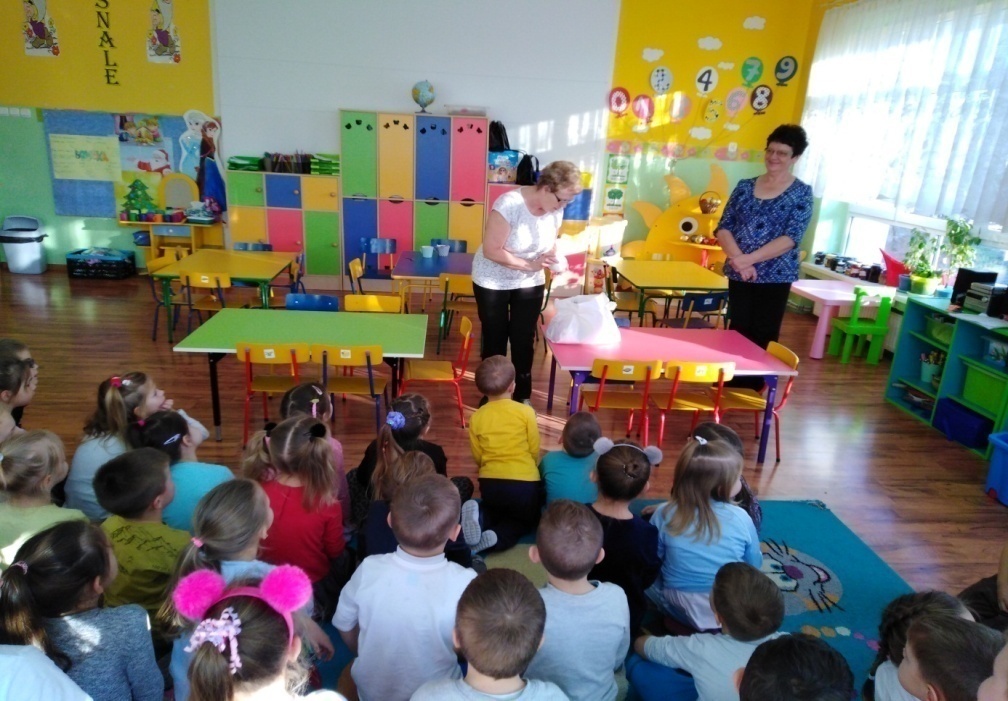 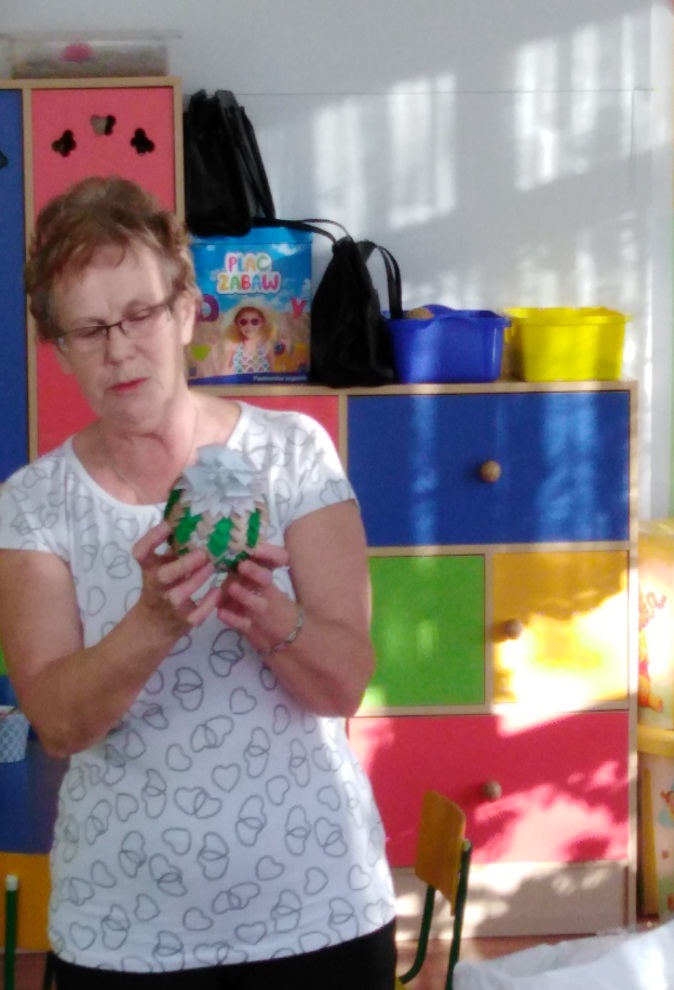 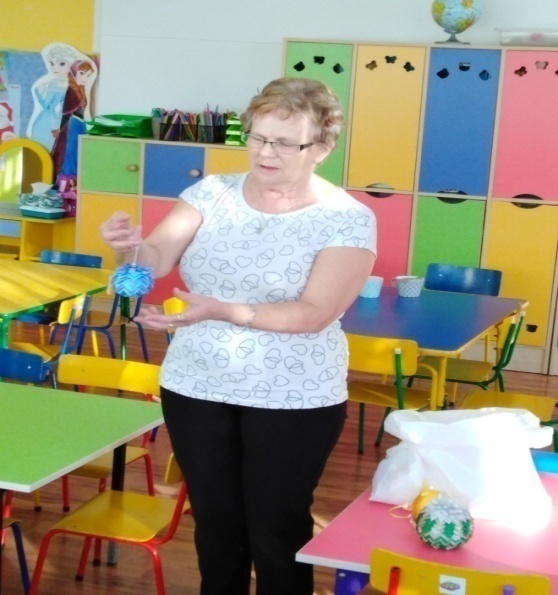 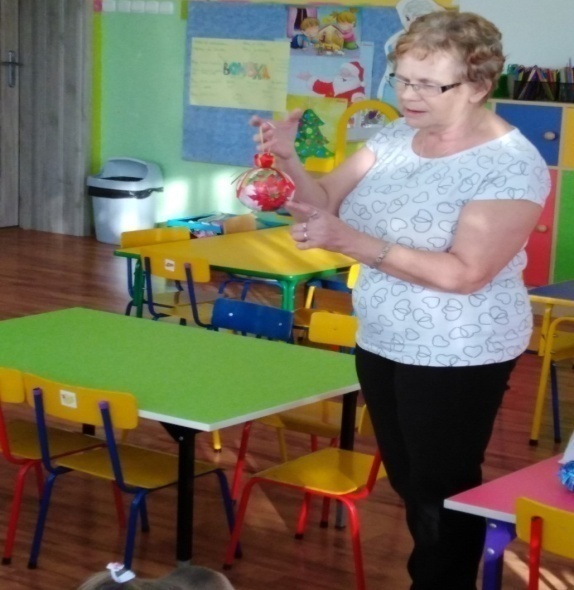 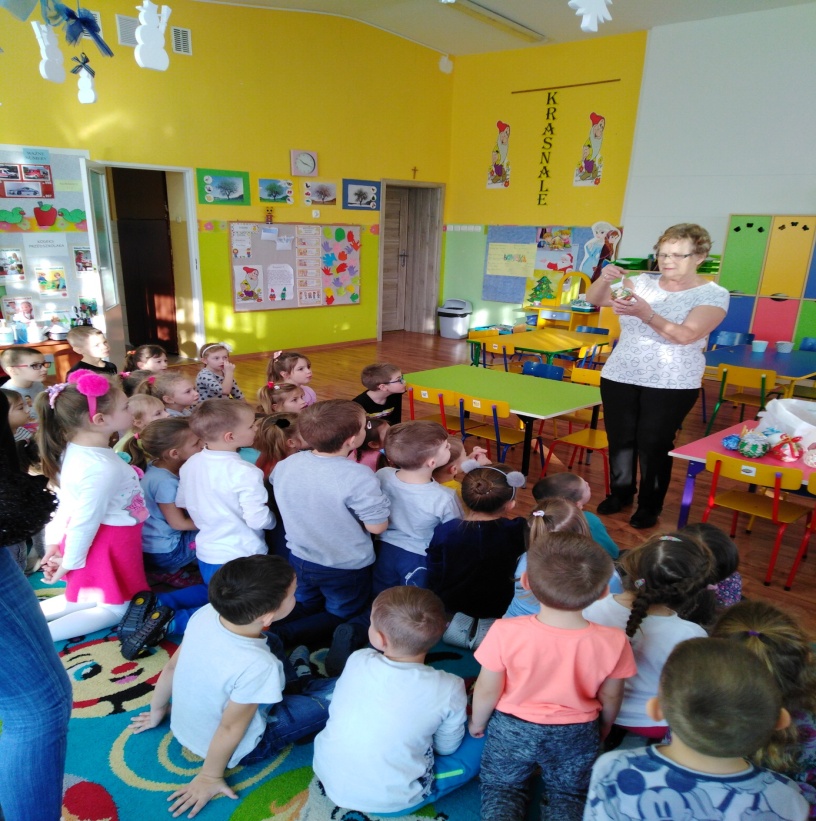 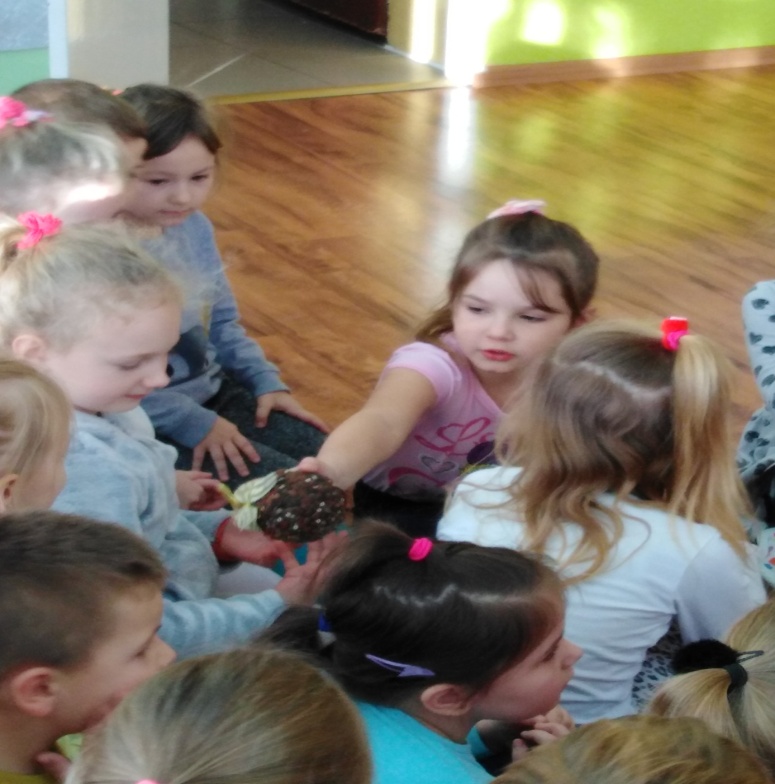 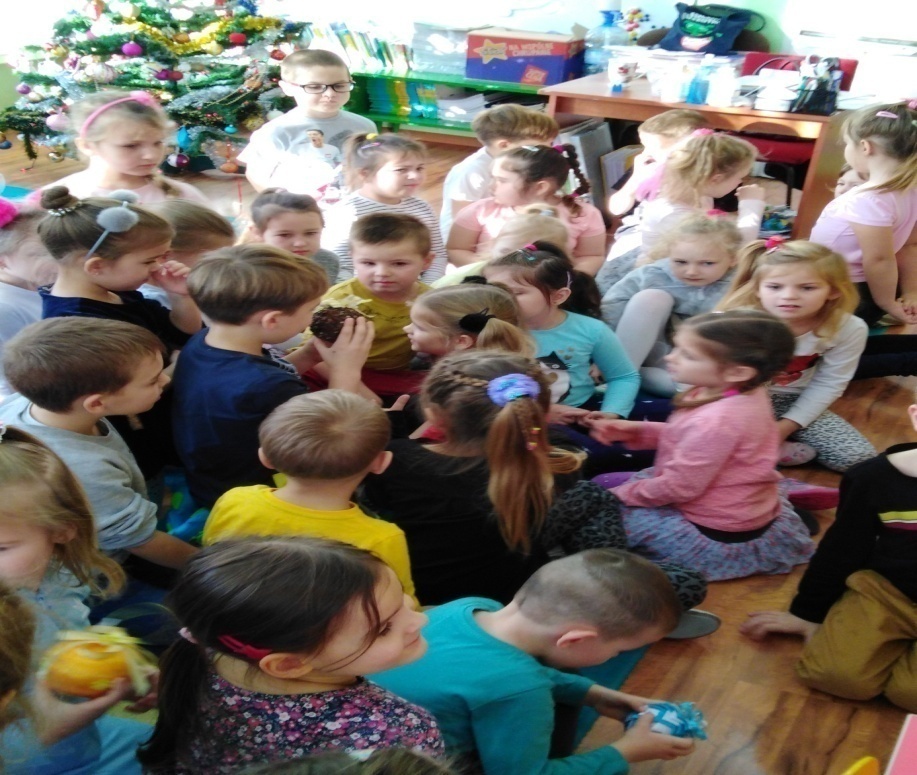 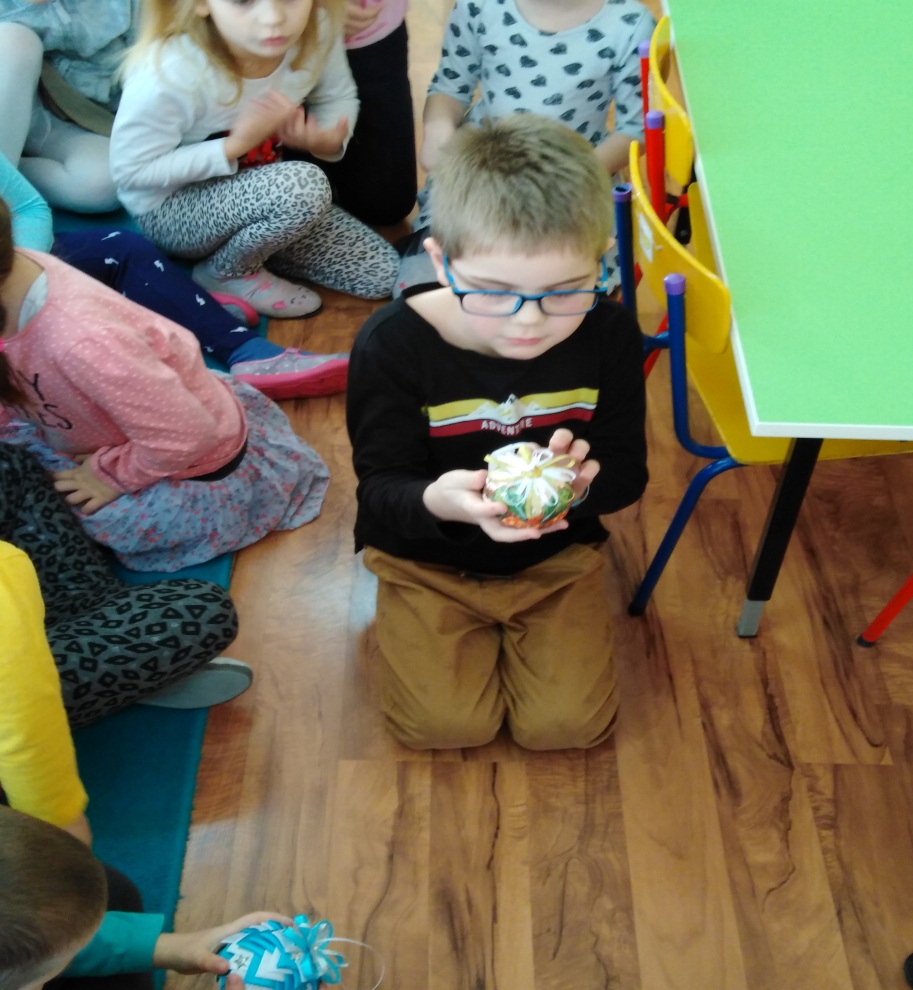 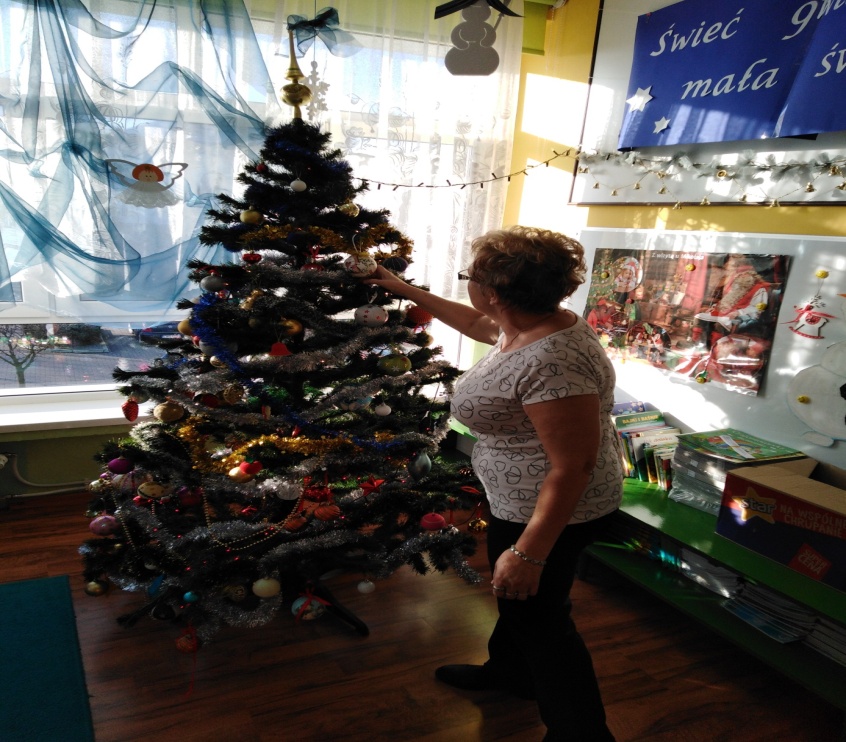 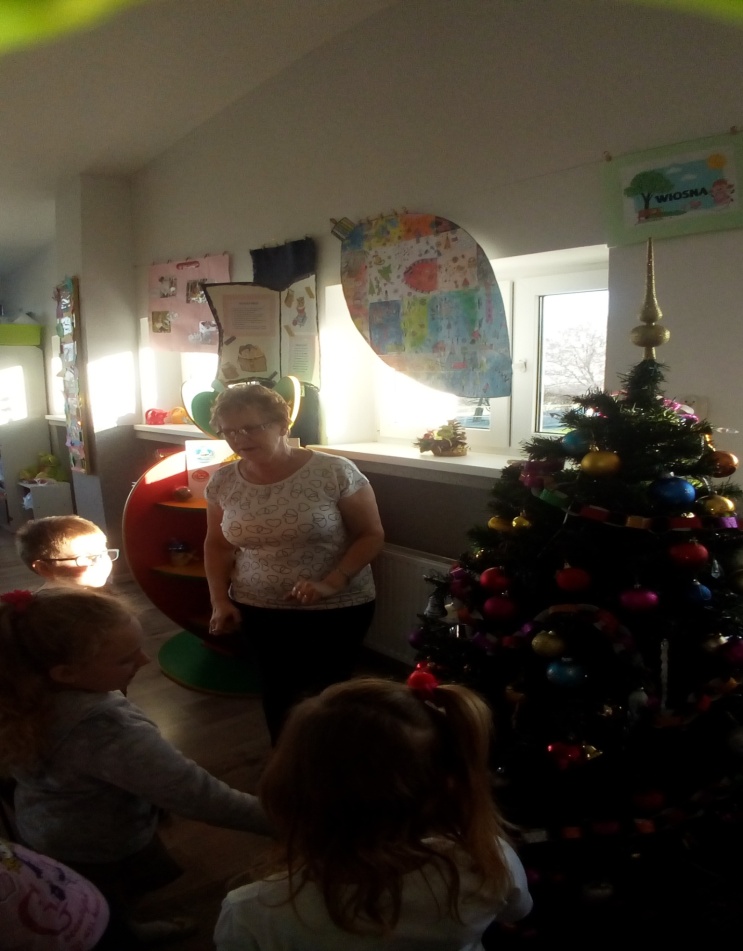 W aktywności matematycznej dzieci przeliczały bombki, segregowały według wskazanych cech, ustalały ich liczebność.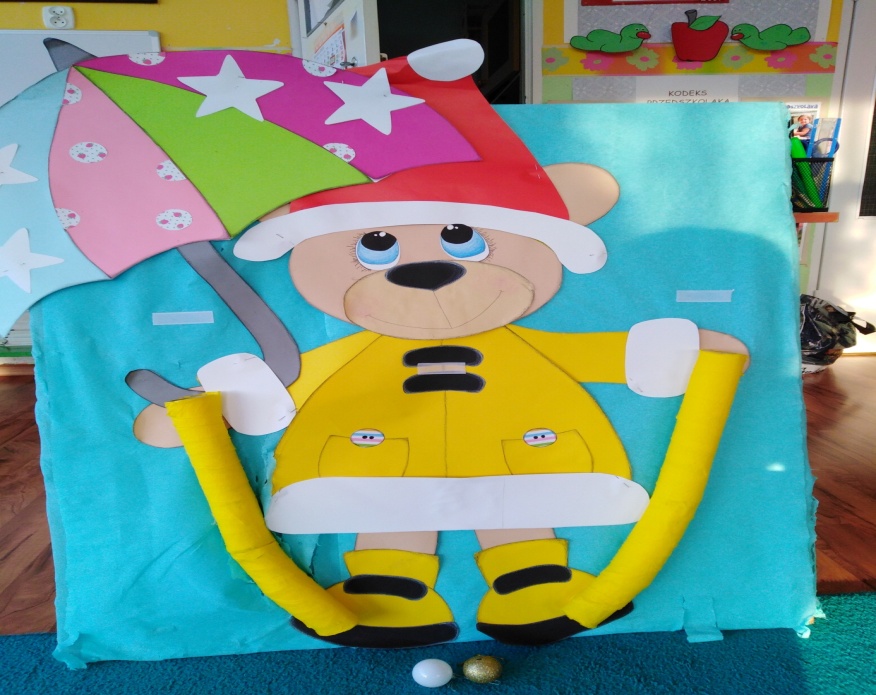 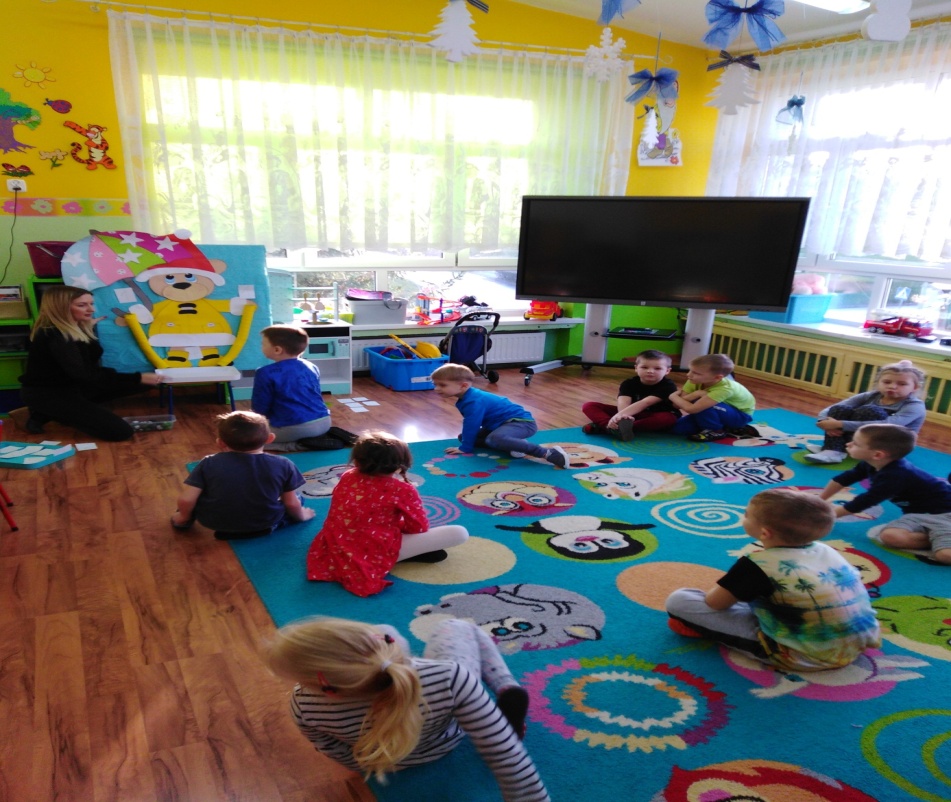 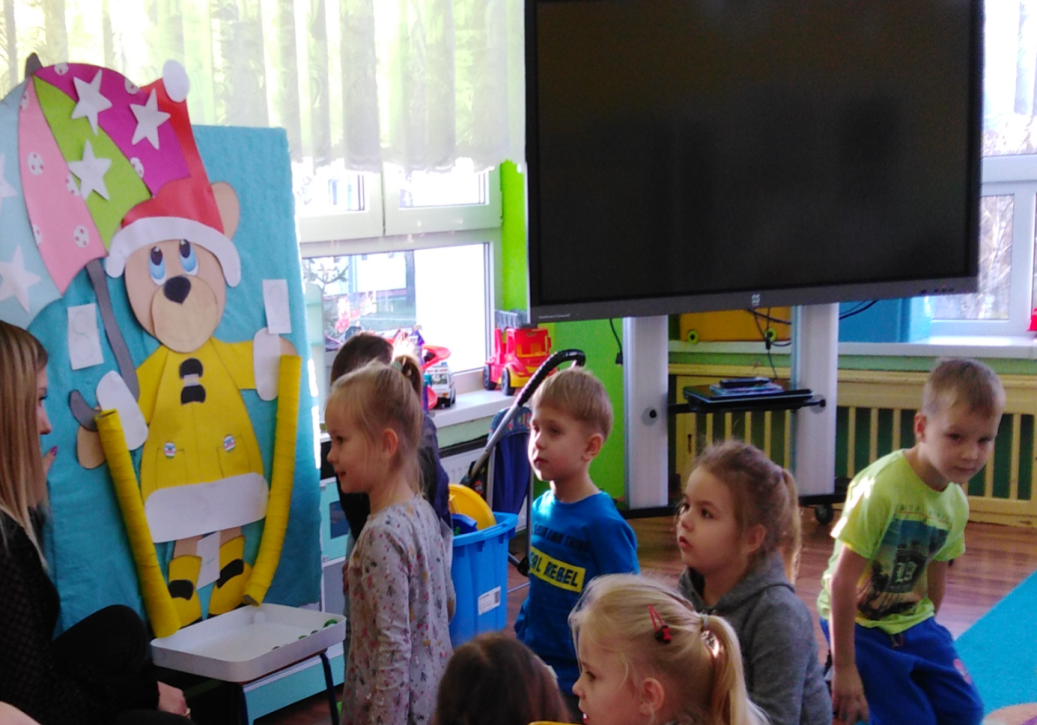 W aktywności językowo – literackiej dzieci globalnie czytały wyrazy związane ze świętami Bożego Narodzenia, dokonywały analizy i syntezy poszczególnych wyrazów, liczyły wyrazy w zdaniu. Nauczyły się również na pamięć wiersza pt. „Bombki”. 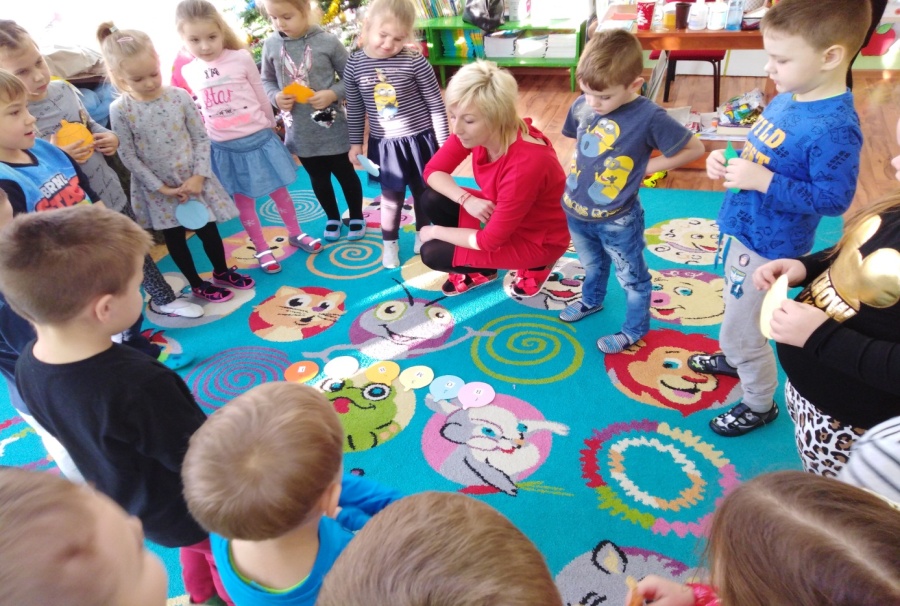 Dzieci uczestniczył również w zabawach muzyczno – ruchowych – szukając  osoby mającej taką samą bombkę.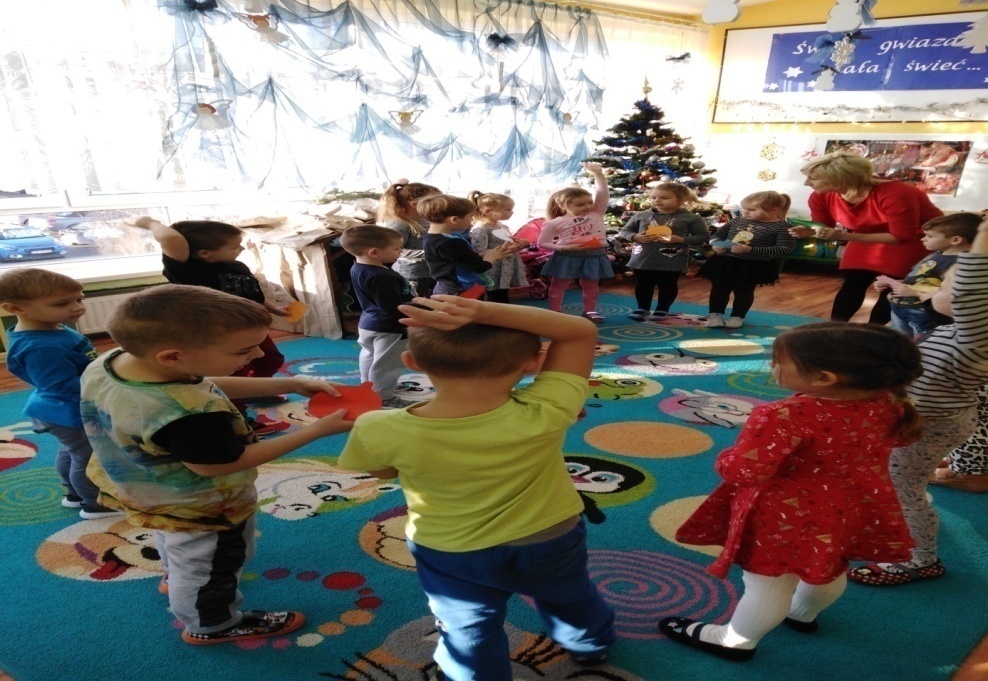 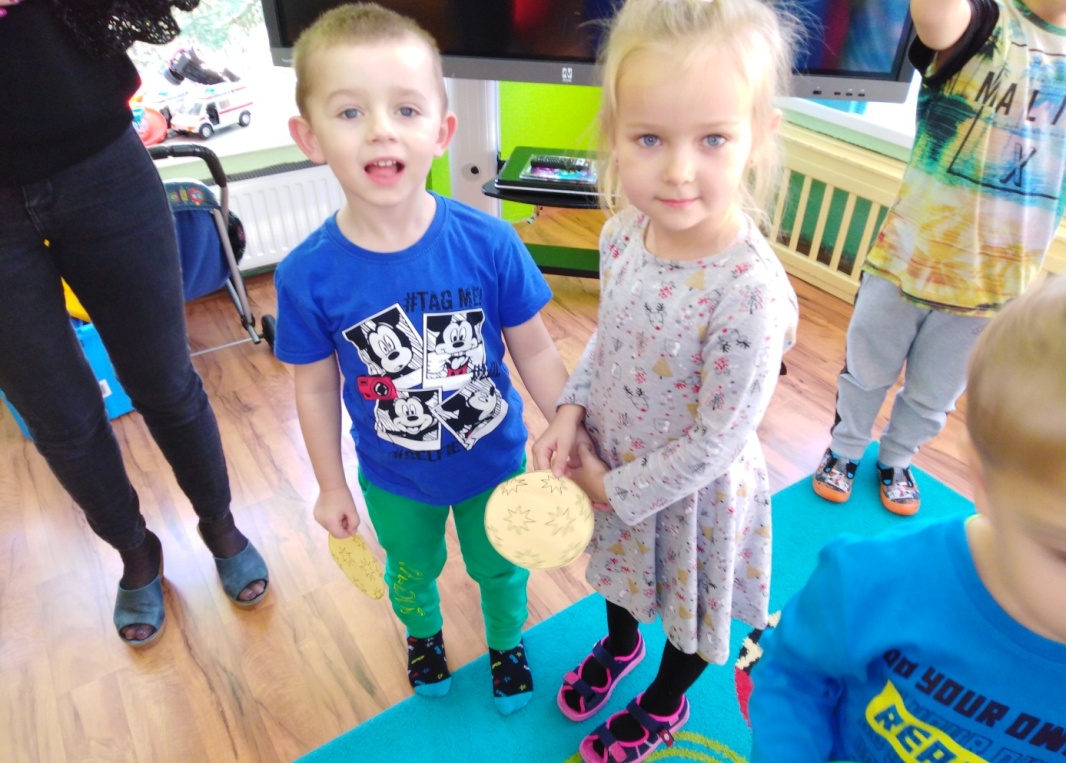 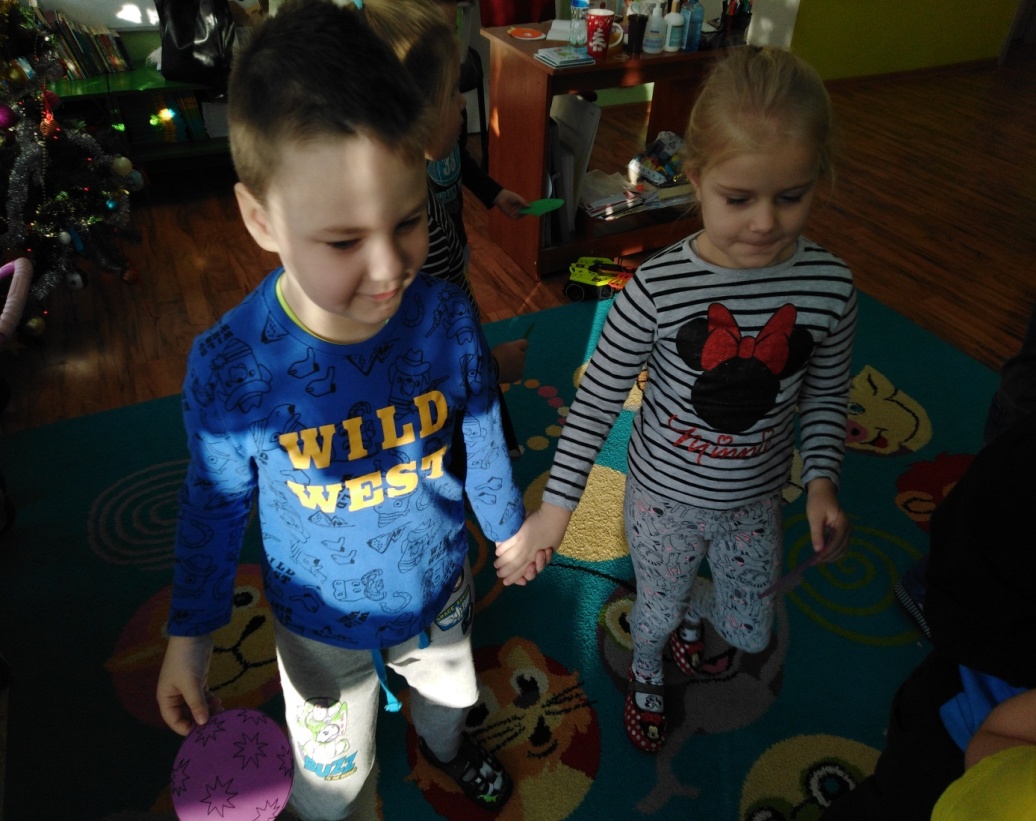 III Zakończenie projektu:Zakończeniem projektu było spotkanie z rodzicami w ramach zajęć otwartych. Dzieci wspólnie z rodzicami wykonały swoją własna przestrzenną bombkę ozdabiając ją według własnego pomysłu z dostępnych materiałów. 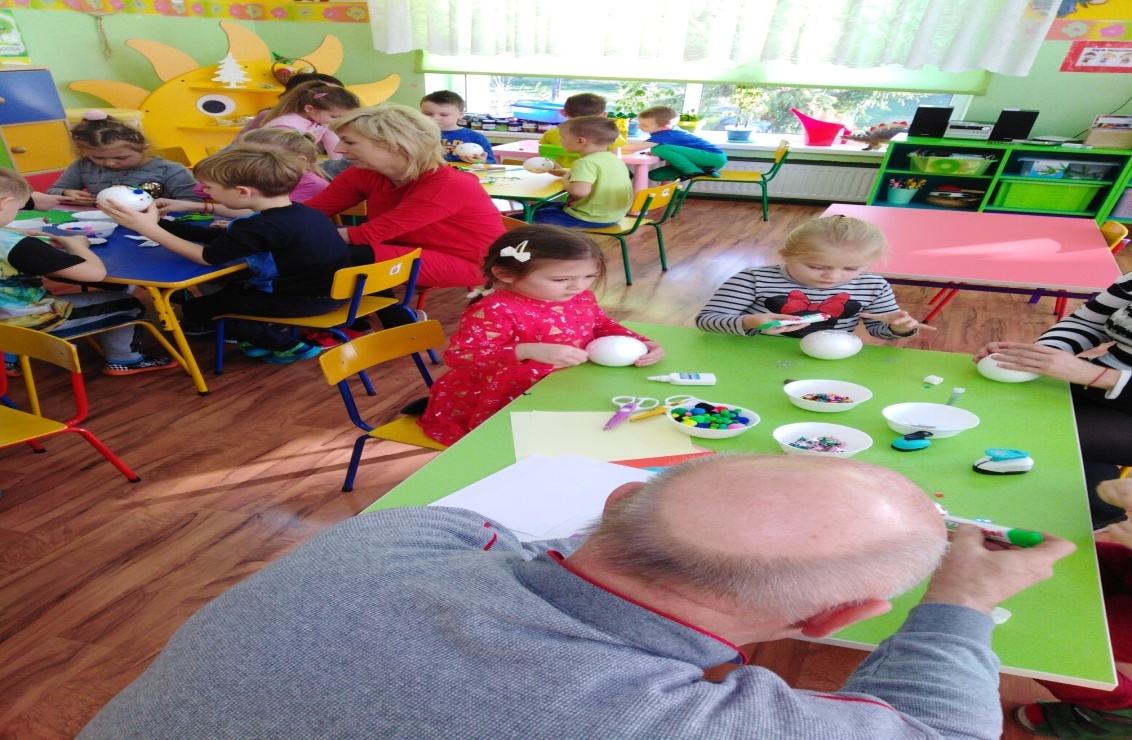 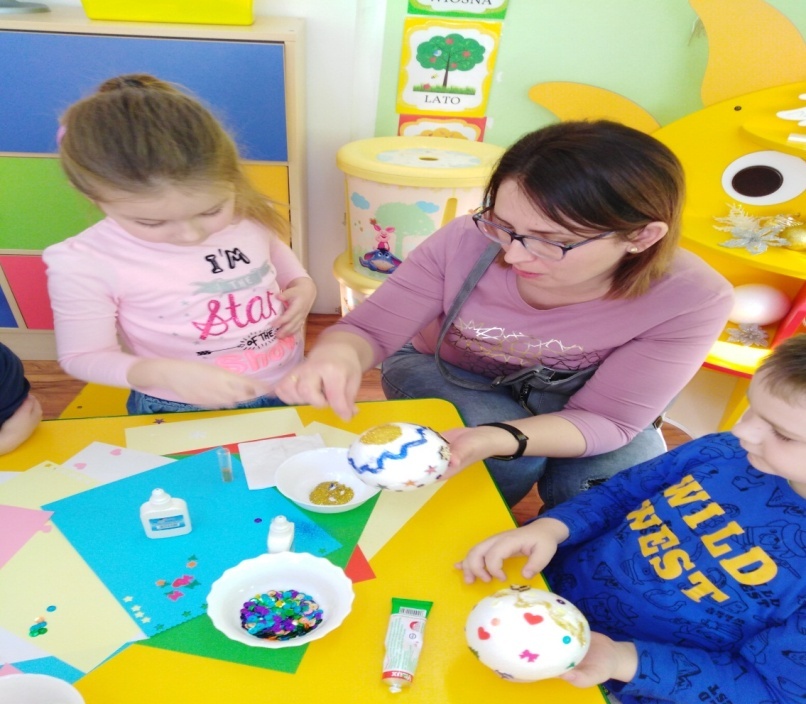 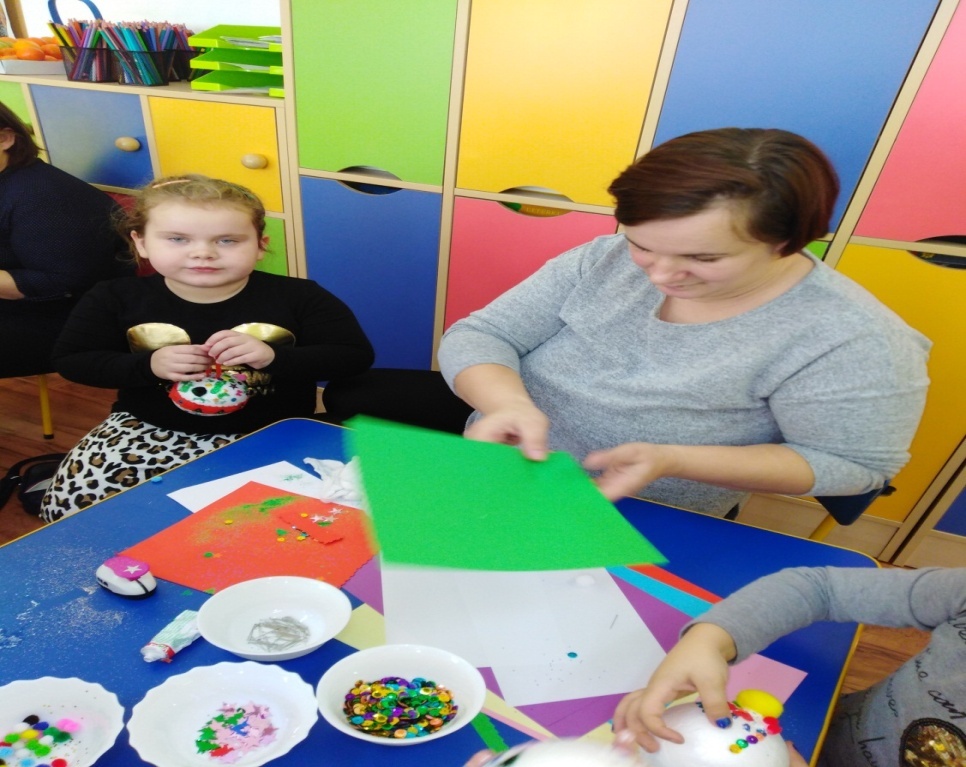 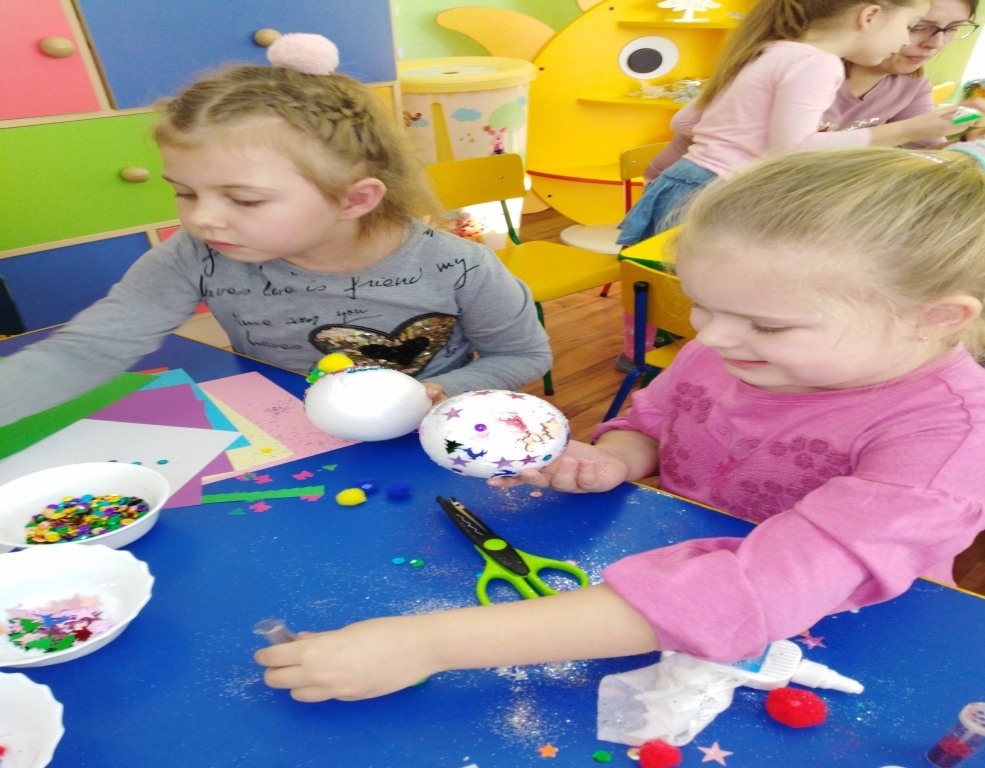 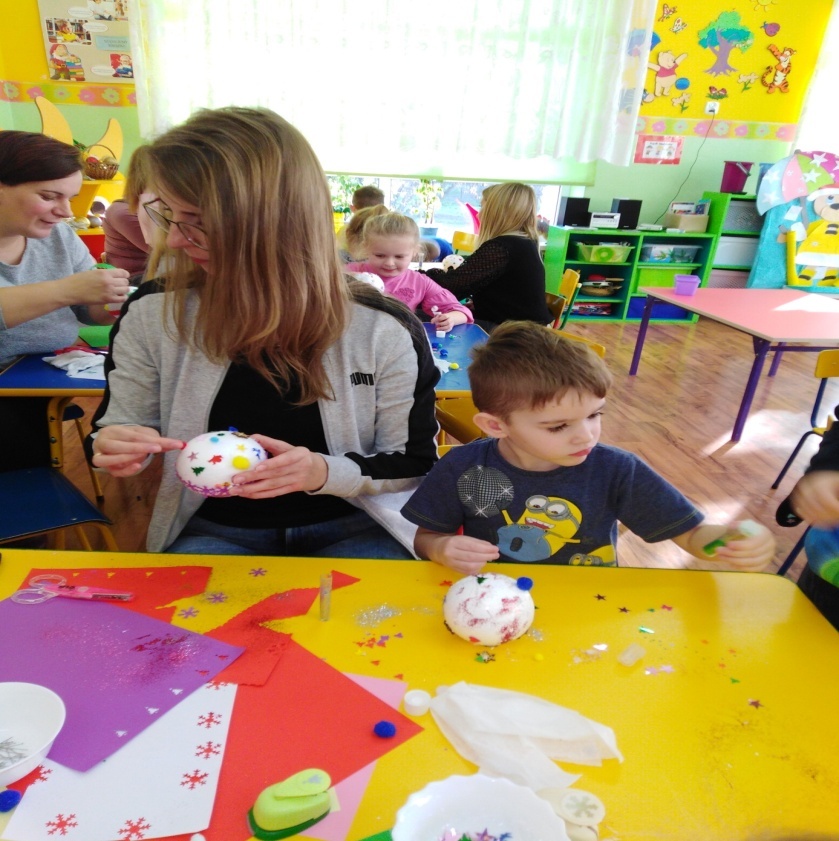 